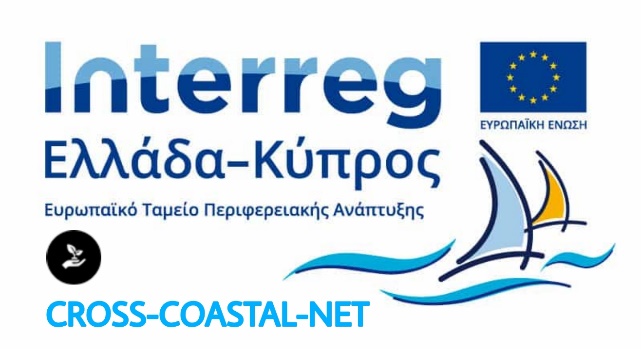 ΕΜΠΟΡΙΚΟ ΚΑΙ ΒΙΟΜΗΧΑΝΙΚΟ ΕΠΙΜΕΛΗΤΗΡΙΟ ΠΑΦΟΥ: ΣΧΕΔΙΟ ΕΠΙΚΟΙΝΩΝΙΑΣ (Π 2.2.1)13/05/2022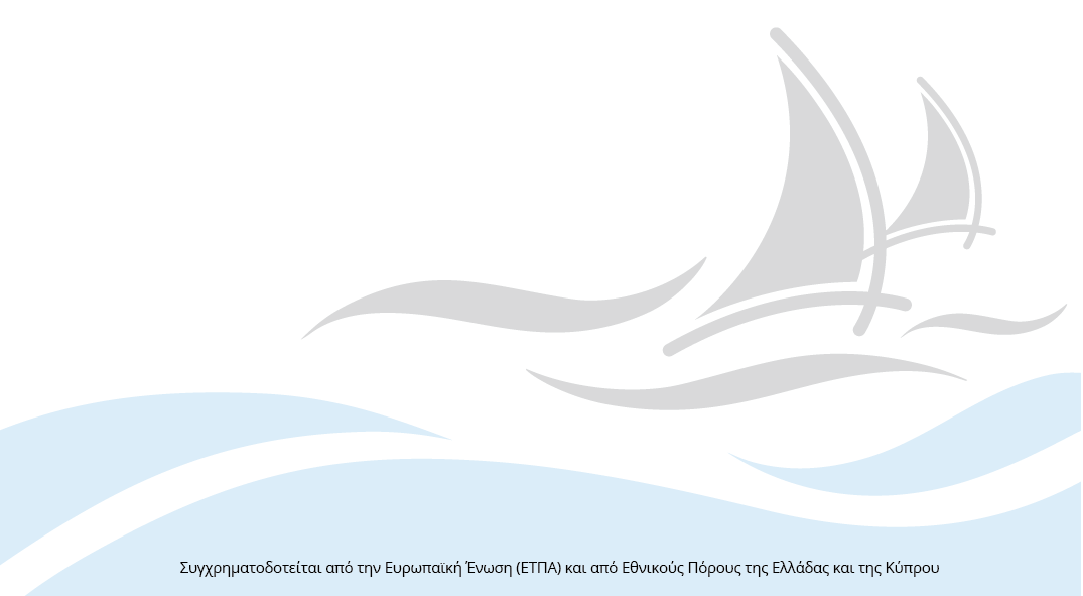 ΠεριεχόμεναΛίστα Πινάκων και Διαγραμμάτων του έργου	41.Περίληψη	62. Υποχρεώσεις δικαιούχων στο πλαίσιο του προγράμματος INTERREG ΕΛΛΑΔΑ ΚΥΠΡΟΣ	73. Το έργο CROSS-COASTAL-NET	83.1 Περιγραφή του Έργου	83.2 Οι κύριοι στόχοι	93.3 Οι εκροές του έργου	103.4 Αναμενόμενα αποτελέσματα	104. Εσωτερική και Εξωτερική Επικοινωνία	115. Η Οπτική Ταυτότητα του έργου	135.1 Λογότυπο του έργου CROSS-COASTAL NET	135.2 Σήμανση αντικειμένων	145.3 Ισχυρισμός και Οπτική Εικόνα του Προγράμματος	155.4 Έγγραφα εργασίας	155.5 Αφίσα του έργου	165.6 Key Message του έργου	166. Η στρατηγική διάδοσης των δράσεων και αποτελεσμάτων του έργου CROSS-COASTAL-NET	177. Στόχοι και Περιεχόμενο της επικοινωνίας	208. Σχεδίαση των μηνυμάτων επικοινωνίας	219 . Εντοπισμών Ομάδων Στόχου	2210. Εργαλεία και μέθοδοι επικοινωνίας, προβολής και δημοσιότητας του έργου	2610.1 Ιστοσελίδα του έργου  (Μέσα κοινωνικής δικτύωσης)	2810.2 Έντυπα και ψηφιακά υλικά δημοσιότητας	2910.2.1 Έντυπα υλικά Δημοσιότητας	2910.2.2 Video Spot	3010.3 Δημοσιεύσεις	3010.3.1 3 Κύκλοι Δημοσιεύσεων	3110.3.2 Ενημερωτικά Δελτία	3110.4 Εκδηλώσεις Δημοσιότητας	3210.4.1 Εναρκτήριες και τελικές εκδηλώσεις δημοσιότητας	3310.4.2 Τελικό Διασυνοριακό Συνέδριο	3410.5 Τύπος και ηλεκτρονικά ΜΜΕ	3410.6 Στοχευμένες δράσεις άλλων πακέτων εργασίας	3510.6.1 Κέντρα Πληροφόρησης	3510.6.2 Διοργάνωση Διακρατικών Θεματικών Εργαστηρίων Δικτύωσης	3510.6.3 e-networking/promotion πλατφόρμα	3610.6.4 Διοργάνωση Εκδηλώσεων Τουριστικής Προβολής	3610.6.5 Πρότυπη Κοινότητα  Προστασίας και Ανάδειξης της ευρύτερης περιοχής του “Μπάλου” στην Κρήτη και του “Ακάμα” στην Κύπρο	3711.Αναλυτική σχεδίαση δράσεων επικοινωνίας	3712.Χρονοπρογραμματισμός των δράσεων επικοινωνίας	4213.Προϋπολογισμός και Απαραίτητοι πόροι	4414.Προσδιορισμός των ρόλων των εταίρων του έργου	5015. Μηχανισμός Συντονισμού και Παρακολούθησης των δράσεων επικοινωνίας σε εταιρικό επίπεδο	5116 Δείκτες δράσεων επικοινωνίας	5217. Αναμενόμενες Επιπτώσεις της εφαρμογής της στρατηγικής επικοινωνίας	5318.Αναλυτικές προδιαγραφές των υλικών δημοσιότητας, και του video-spot του έργου.	5418.1 Web Site	5418.1.1 Περιεχόμενο της ιστοσελίδας	5418.1.2 Τεχνικές προδιαγραφές	5518.2 Leaflets	5618.2.1 Περιεχόμενο των leaflets	5618.2.2 Τεχνικές προδιαγραφές	5718.3 Brochures	5818.3.1 Περιεχόμενο των brochures	5818.3.2 Τεχνικές προδιαγραφές	5918.4 Video Spot	5918.4.1 Περιεχόμενο του βίντεο	5918.4.2 Τεχνικές προδιαγραφές	60Βιβλιογραφία	61Παραρτήματα 	62Λίστα Πινάκων και Διαγραμμάτων του έργουΠίνακας 1: Tα μηνύματα του έργου ανά ομάδα στόχο……………………………………………….…23    Πίνακας 2: Τα στάδια των δράσεων επικοινωνίας του  έργου………………………………………38Πίνακας 3:  Συνοπτική περιγραφή των δράσεων επικοινωνίας ……………………………………39Πίνακας 4:  Συνοπτική περιγραφή στοχευμένων δράσεων σε άλλα Πακέτα Εργασίας….41 Πίνακας 5: Προϋπολογισμός δράσεων  δημοσιότητας ανά κατηγορία δαπάνης………….44Πίνακας 6:  Προϋπολογισμός ΚΔ στα πλαίσια Δημοσιότητας και Πληροφόρησης………..45 Πίνακας 7:  Προϋπολογισμός Δ2 στα πλαίσια Δημοσιότητας και Πληροφόρησης……..…46 Πίνακας 8:  Προϋπολογισμός Δ3 στα πλαίσια Δημοσιότητας και Πληροφόρησης………..47 Πίνακας 9:  Προϋπολογισμός Δ4 στα πλαίσια Δημοσιότητας και Πληροφόρησης………..47 Πίνακας 10:  Προϋπολογισμός Δ5 στα πλαίσια Δημοσιότητας και Πληροφόρησης………48 Πίνακας 11:  Προϋπολογισμός Δ6 στα πλαίσια Δημοσιότητας και Πληροφόρησης………49Πίνακας 12: Οι δείκτες των δράσεων επικοινωνίας……………………………………………………...52Διάγραμμα 1: Εσωτερική και Εξωτερική επικοινωνία του έργου………………………………….12Διάγραμμα 2: Οι στρατηγικές επιλογές σχεδιασμού της επικοινωνιακής στρατηγικής του έργου CRΟSS-COASTAL-NET………………………………………………………………………………………….19Διάγραμμα 3: Τα μέσα επικοινωνίας του έργου CROSS-COASTAL-NET………………………….27Διάγραμμα Gantt: Χρονοπρογραμματισμός των δράσεων του έργου……………………………431.ΠερίληψηΤο Σχέδιο Επικοινωνίας του έργου «Ανάπτυξη Διασυνοριακού Δικτύου Προώθησης Αειφόρου Παράκτιου Τουρισμού»  με ακρωνύμιο «CROSS-COASTAL-NET» έχει ως σκοπό την ανάπτυξη της ολοκληρωμένης επικοινωνιακής στρατηγικής του, που αποσκοπεί στη μεγιστοποίηση της προβολής,  της δημοσιότητας και διάχυσης των στόχων και των αποτελεσμάτων του έργου, καθώς και στην επίτευξη του βέλτιστου βαθμού ανταπόκρισης των προσδιορισμένων ομάδων – στόχων.Για την ανάπτυξη της επικοινωνιακής στρατηγικής του έργου, η οποία ακολουθεί αυστηρά τις κατευθυντήριες γραμμές του Προγράμματος Συνεργασίας INTERREG V-A ΕΛΛΑΔΑ-ΚΥΠΡΟΣ 2014-2020, προσδιορίζονται τα παρακάτω: Οπτική ταυτότητα του έργουΣτρατηγική  διάδοσης των δράσεων και αποτελεσμάτων του έργου Ανάλυση στόχων και περιεχομένου επικοινωνίας,Σχεδίαση των μηνυμάτων επικοινωνίας,Εντοπισμός των κατάλληλων ομάδων-στόχου,Περιγραφή των εργαλείων και των μεθόδων επικοινωνίας, προβολής και δημοσιότητας κατάλληλων,,Σχεδίαση δράσεων επικοινωνίας,Χρονοπρογραμματισμός των δράσεων,Προσδιορισμός του απαραίτητου προϋπολογισμού και πόρων, Προσδιορισμός ρόλων ανά εταίρο,Σχεδίαση μηχανισμού συντονισμού και παρακολούθησης των δράσεων επικοινωνίας,Αναμενόμενες επιπτώσεις της εφαρμογής της στρατηγικής  επικοινωνίαςΕπιπλέον, το Σχέδιο Επικοινωνίας παρουσιάζει  προδιαγραφές της ιστοσελίδας και υλικών διάδοσης.Οι δράσεις επικοινωνίας του έργου σχεδιάζονται από την αρχή του, ως εργαλείο για την ανάπτυξη του αρχικού σχεδιασμού του έργου και διατρέχουν ολόκληρο τον κύκλο ζωής του, για να διασφαλιστεί ότι τα τελικά αποτελέσματα είναι ορατά και προσβάσιμα από τις ομάδες στόχου. Το Σχέδιο Επικοινωνίας δεν περιορίζεται μόνο στο Πακέτο Εργασίας: Δημοσιότητα και Πληροφόρηση του έργου αλλά αφορά και στοχευμένες δράσεις σε άλλα Πακέτα Εργασίας έτσι ώστε να εξασφαλιστεί η επικοινωνία με κάθε κατηγορία ωφελούμενων. 2. Υποχρεώσεις δικαιούχων στο πλαίσιο του προγράμματος INTERREG ΕΛΛΑΔΑ ΚΥΠΡΟΣΟι υποχρεώσεις του κυρίου Δικαιούχου της Πράξης,  ο οποίος συντονίζει τις δράσεις δημοσιότητας και οι υποχρεώσεις των Δικαιούχων καθορίζονται από το πρόγραμμα Interreg Ελλάδα-Κύπρος 2014-2020 και αναφέρονται στο άρθρο 7-Ενημέρωση και δημοσιότητα της Σύμβασης Χρηματοδότησης (ΣΧ) και στα Άρθρα 12-Πληροφόρηση και Δημοσιότητα και 13-Διάδοση των Αποτελεσμάτων της πράξης της Σύμβασης Εταιρικής Συνεργασίας (ΣΕΣ).  Συγκεκριμένα όλοι οι εμπλεκόμενοι δικαιούχοι πρέπει να συμμορφώνονται με το Άρθρο 115 και το Παράρτημα XII του Κανονισμού (ΕΕ) 1303/2013 και του Εφαρμοστικού Κανονισμού της Επιτροπής (ΕΕ) 821/2014 για τα τεχνικά χαρακτηριστικά των μέτρων πληροφόρησης και επικοινωνίας για τις πράξεις και το σύστημα καταγραφής και αποθήκευσης των δεδομένων.Όλοι οι δικαιούχοι θα πρέπει να εφαρμόζουν τα παρακάτω:Οποιαδήποτε δήλωση ή δημοσιότητα της πράξης, σε οποιαδήποτε μορφή και σε ή με οποιοδήποτε μέσο, συμπεριλαμβανομένου του Διαδικτύου, πρέπει να αναφέρει ότι η πράξη συγχρηματοδοτείται από την ΕΕ, το ΕΤΠΑ, το Πρόγραμμα και τις συνεργαζόμενες χώρες. Επιπρόσθετα θα πρέπει να διασφαλίζεται ότι ο Κύριος Δικαιούχος αλλά και οι δικαιούχοι της πράξης τηρούν τις απαιτήσεις δημοσιότητας του Προγράμματος για την συγχρηματοδοτούμενη πράξη. Οποιαδήποτε δήλωση ή δημοσιότητα της πράξης, σε οποιαδήποτε μορφή και σε ή με οποιοδήποτε μέσο, συμπεριλαμβανομένου του Διαδικτύου, πρέπει να αναφέρει ότι εκφράζει τις απόψεις του συντάκτη και ότι η Διαχειριστική Αρχή δεν θα πρέπει να θεωρηθεί υπεύθυνη για τυχόν χρήση των πληροφοριών που περιέχονται σε αυτήν.  Ο Κύριος Δικαιούχος αναλαμβάνει την υποχρέωση να αποστείλει αντίγραφο τυχόν δημοσίευσης και παραγόμενου ενημερωτικού υλικού στην ΚΓ, κατόπιν αιτήματος και να φυλάσσει τα αντίγραφα για χρονικό διάστημα 2 ετών από τη συμβατική λήξη της πράξης. Αυτό ισχύει και για όλους τους δικαιούχους. Ο Κύριος Δικαιούχος εξουσιοδοτεί επίσης την ΚΓ, τη Διαχειριστική Αρχή, τις Εθνικές Αρχές και την Ευρωπαϊκή Επιτροπή να χρησιμοποιούν αυτό το υλικό, προκειμένου να παρουσιάσουν τα αποτελέσματα του Προγράμματος ή/και της πράξης με κάθε μέσο δημοσιότητας, τόσο στο διαδίκτυο όσο και αλλού, χωρίς να απαιτείται περαιτέρω συναίνεση από οποιονδήποτε από τους δικαιούχους της πράξης. Επιπλέον, οι Δικαιούχοι της πράξης θα βοηθήσουν με κάθε δυνατό τρόπο οποιαδήποτε ενημερωτική ή διαφημιστική εκστρατεία των αρμόδιων υπηρεσιών της Ευρωπαϊκής Επιτροπής και των Κρατών Μελών, σε σχέση με την πράξη τους.Οποιαδήποτε πληροφορία, προβολή στα μέσα ενημέρωσης ή άλλη δραστηριότητα δημοσιότητας της πράξης θα κοινοποιείται στην ΚΓ για πιθανές ενέργειες ενημέρωσης και δημοσιότητας. Ο Κύριος Δικαιούχος και οι δικαιούχοι της πράξης θα πρέπει να λαμβάνουν υπόψη το γεγονός ότι τα αποτελέσματα της πράξης πρέπει να διατεθούν στο κοινό και θα είναι διαθέσιμα σε όλα τα ενδιαφερόμενα μέρη. Επιπλέον, δεσμεύονται να συμμετάσχουν ενεργά σε τυχόν δράσεις που οργανώνονται με στόχο την αξιοποίηση και διάδοση των αποτελεσμάτων της πράξης.3. Το έργο CROSS-COASTAL-NET3.1 Περιγραφή του ΈργουΟ τουρισμός αποτελεί την σημαντικότερη οικονομική δραστηριότητα στην κοινή διασυνοριακή περιοχή Ελλάδας –Κύπρου και ως εκ τούτου έχει πολύ σημαντικό θετικό αντίκτυπο στις τοπικές οικονομίες της Περιφερειακής Ενότητας Χανίων και της Επαρχίας Πάφου. Κάθε χρόνο οι δύο ανωτέρω χωρικές ενότητες προσελκύουν εκατοντάδες χιλιάδες ημεδαπούς και αλλοδαπούς επισκέπτες, με το 90% αυτών να συγκεντρώνονται άναρχα στις παράκτιες περιοχές, λόγω της ύπαρξης ενός πολύ μεγάλου αριθμού παράκτιων περιοχών ιδιαίτερου φυσικού κάλους. Το γεγονός αυτό επιφέρει ήδη αρνητικές  επιπτώσεις στους τοπικούς φυσικούς πόρους, με αποτέλεσμα την υποβάθμιση και η αντίστοιχη μείωση της ελκυστικότητας των περιοχών αυτών, πολλές από τις οποίες περιλαμβάνουν υπο-περιοχές ενταγμένες στο δίκτυο Natura 2000, όπως η Λιμνοθάλασσα Μπάλου στην Περιφερειακή Ενότητα Χανίων και η Χερσόνησος Ακάμα στην Επαρχία Πάφου. Παράλληλα τίθεται σε σοβαρό κίνδυνο η βιοποικιλότητα των περιοχών αυτών.Το έργο ασχολείται με την ανάπτυξη αειφόρων μορφών παράκτιου τουρισμού που αποτελεί κοινή πρόκληση για τις εθνικές και περιφερειακές στρατηγικές στην κοινή Διασυνοριακή Περιοχή Ελλάδας – Κύπρου, καθώς και την ανάπτυξη δικτύου προώθησης τους. Το κύριο διακύβευμα είναι πώς από την μια πλευρά να διατηρηθούν οι ευαίσθητες παράκτιες περιοχές, και να προστατευτεί το παραθαλάσσιο περιβάλλον, και από την άλλη πλευρά να δημιουργηθούν νέες διαφοροποιημένες επιχειρηματικές ευκαιρίες και να αυξηθεί την προστιθέμενη αξία της τοπικής οικονομίας. Σύμφωνα επίσης με τις ευρέως αποδεκτές αρχές της βιώσιμης τουριστικής ανάπτυξης, και δεδομένων των τοπικών ιδιαιτεροτήτων των 2 χωρικών ενοτήτων που εμπλέκονται στο σχέδιο, είναι κατανοητό ότι δεν θα πρέπει να επιβάλλονται στις τοπικές κοινότητες προϋπάρχουσες λύσεις. Η οποιαδήποτε νέα ή υπάρχουσα στρατηγική  που θα περιοχής, μέσα από την ενεργό συνεργασία όλων των ενδιαφερομένων μερών.3.2 Οι κύριοι στόχοιΈνας από τους κύριους στόχους του έργου είναι η ανάπτυξη ενός Δικτύου Προώθησης Αειφόρων Μορφών Παράκτιου Τουρισμού, για την από κοινού ανάδειξη και προώθηση επιλεγμένων παράκτιων περιοχών της Περιφερειακής Ενότητας Χανίων και της Επαρχίας Πάφου, οι οποίες περιλαμβάνουν περιοχές Natura 2000, όπως η Λιμνοθάλασσα Μπάλου στην Κρήτη & η Χερσόνησος Ακάμα στην Κύπρο.  Άλλοι κύριοι στόχοι του έργου είναι:H προώθηση της δικτύωσης μεταξύ των εμπλεκόμενων με τον τουρισμό και το περιβάλλον φορέων της Π.Ε. Χανίων και της Επαρχίας Πάφου,H προστασία και ανάδειξη του φυσικού πλούτου και της βιοποικιλότητας ευαίσθητων παράκτιων περιοχών Natura 2000 της Περιφερειακής Ενότητας Χανίων και της Επαρχίας Πάφου, Η ανάδειξη  νέων εναλλακτικών τουριστικών προορισμών πέριξ των προαναφερόμενων παράκτιων περιοχών Natura 2000,Η χρήση ΤΠΕ εφαρμογών για την προώθηση της δικτύωσης μεταξύ των ενδιαφερομένων μερών αλλά και για την προβολή των νέων "πράσινων" τουριστικών πακέτων/προορισμών,Η προώθηση φιλοπεριβαλλοντικών τουριστικών και επιχειρηματικών δραστηριοτήτων,H επέκταση της τουριστικής περιόδου,Η ευαισθητοποίηση των κατοίκων και επισκεπτών και η ενίσχυση της διαχειριστικής ικανότητας των τοπικών κοινοτήτων σε θέματα προστασίας και ανάδειξης των φυσικών πόρων.3.3 Οι εκροές του έργουΗ κύρια εκροή του έργου είναι η ίδρυση του Δικτύου Προώθησης Αειφόρων Μορφών Παράκτιου Τουρισμού για την από κοινού ανάδειξη και προώθηση επιλεγμένων παράκτιων περιοχών της Περιφερειακής Ενότητας Χανίων και της Επαρχίας Πάφου.Επιπλέον άλλες εκροές του έργου είναι οι ακόλουθες:Ανάπτυξη πρότυπου μοντέλου και δεικτών μέτρησης της τουριστικής χωρητικότητας σε ευαίσθητες παράκτιες περιοχές, με βάση το μοντέλο της φέρουσας ικανότητας,Εκπόνηση Τοπικών Σχεδίων Διαχείρισης της Αειφόρου Τουριστικής Ανάπτυξης σε 2 παράκτιες περιοχές της κοινής Διασυνοριακής Περιοχής Ελλάδας – Κύπρου, όπως η Λιμνοθάλασσα Μπάλου στην Κρήτη & η Χερσόνησος Ακάμα στην Κύπρο,Σχεδίαση "πράσινων" τουριστικών διαδρομών/πακέτων στις περιοχές αυτές, με βάση τα προαναφερόμενα Τοπικά Σχέδια Διαχείρισης της Αειφόρου Τουριστικής Ανάπτυξης,Διοργάνωση 6 Εργαστηρίων Δικτύωσης με σκοπό την ανταλλαγή και διάδοση εμπειριών και τεχνογνωσίας, Δημιουργία 2 Παρατηρητηρίων/Κέντρων Πληροφόρησης με σκοπό την  παρακολούθηση των δεικτών αειφόρου τουριστικής χωρητικότητας  και την παροχή σχετικής πληροφόρησης,Κατασκευή 1 e-networking / promotion πλατφόρμας με σκοπό την πληροφόρηση & δικτύωση μεταξύ των ενδιαφερομένων μερών, αλλά και την προώθηση των τουριστικών πακέτων/διαδρομών που θα σχεδιαστούν στα πλαίσια του έργου, Διοργάνωση 2 μεγάλων εκδηλώσεων προβολής των νέων ¨πράσινων" τουριστικών προορισμών σε Κρήτη και Κύπρο,Εκπόνηση ενός Πλάνου Κεφαλαιοποίησης των αποτελεσμάτων του έργου & Διοργάνωση 1 Εργαστηρίου κεφαλαιοποίησης3.4 Αναμενόμενα αποτελέσματαΤα αναμενόμενα αποτελέσματα του έργου είναι:Ενδυνάμωση των αρμόδιων με τον τουρισμό και το περιβάλλον τοπικών και περιφερειακών δημόσιων αρχών και οργανισμών σε θέματα διατήρησης και ανάδειξης του φυσικού πλούτου των περιοχών ευθύνης τους, Βελτίωση του βαθμού γνώσης και χρήσης σύγχρονων μοντέλων φέρουσας ικανότητας και αειφόρου διαχείρισης του τουριστικού προϊόντος, Ενίσχυση της  ανθεκτικότητας των ευάλωτων παράκτιων περιοχών Natura 2000 από τις περιβαλλοντικές πιέσεις που ασκεί η ανάπτυξη του μαζικού παράκτιου τουρισμού,  Επέκταση της τουριστικής περιόδου, μέσα από τον εμπλουτισμό του παρεχόμενου τουριστικού προϊόντος με δράσεις και υπηρεσίες που δεν σχετίζονται αποκλειστικά με τα 3S (Sea –Sun – Sand), Βελτίωση της ελκυστικότητας των παράκτιων περιοχών ιδιαίτερου φυσικού ενδιαφέροντος, Προώθηση της χρήσης ΤΠΕ μέσω της ανάπτυξης της e-networking/promotion πλατφόρμας, Αύξηση του επιπέδου διασυνοριακής συνεργασίας και δικτύωσης σε θέματα αειφόρου τουριστικής διαχείρισης και προβολής Παράκτιων Περιοχών,Προστασία και ανάδειξη του φυσικού πλούτου και βιοποικιλότητας των παράκτιων περιοχών Natura 2000, Αύξηση της αποδοτικότητας και βιωσιμότητας των τοπικών τουριστικών πόρων,Ενίσχυση της ευαισθητοποίησης των κατοίκων και επισκεπτών σε θέματα προστασίας και ανάδειξης περιοχών ιδιαίτερου φυσικού κάλους.4. Εσωτερική και Εξωτερική ΕπικοινωνίαΣχετικά με την επικοινωνία στα πλαίσια του έργου υπάρχει διάκριση ανάλογα με το κοινό στο οποίο απευθυνόμαστε (εσωτερικό και εξωτερικό κοινό). Η εσωτερική επικοινωνία αναφέρεται κυρίως στη διαδικασία επικοινωνίας μεταξύ των εταίρων. Περιλαμβάνει:  Συναντήσεις δια ζώσειςΤηλεσυνεδριάσεις Αλληλογραφία μέσω e-mail Επίσης συμπεριλαμβάνεται και η επικοινωνία με την Κοινή Γραμματεία του Προγράμματος και τους επαληθευτές. Η εσωτερική επικοινωνία διασφαλίζει ότι όλοι οι δικαιούχοι μιλούν με τους ίδιους όρους παρέχοντας συνεπείς και συνεκτικές πληροφορίες. Η ορθή εσωτερική επικοινωνία εξασφαλίζει συνεχή και αποτελεσματική ανταλλαγή πληροφοριών, καθώς και αποτελεσματική διαχείριση των δεδομένων που παράγονται από τις δραστηριότητες του έργου. Ως εξωτερική Επικοινωνία είναι η διαδικασία επικοινωνίας που αναφέρεται σε ενδιαφερόμενο κοινό. Με τον όρο «ενδιαφερόμενο κοινό» ορίζουμε κάθε ομάδα ή άτομο που μπορεί να επηρεάσει ή να επηρεαστεί από την επίτευξη των στόχων του έργου. Οι ενδιαφερόμενοι μπορούν να διακριθούν περαιτέρω σε συνδεδεμένα ενδιαφερόμενα μέρη και εξωτερικό κοινό. Με τον όρο συνδεδεμένοι ενδιαφερόμενοι ορίζουμε όλους όσους έχουν άμεσο ενδιαφέρον για το έργο, τους δικαιούχους των αποτελεσμάτων του έργου και όσους σχετίζονται με τις διαδικασίες υλοποίησης του έργου. Τέλος, χρησιμοποιούμε τον όρο εξωτερικό κοινό για να αναφερθούμε σε μια ευρύτερη ομάδα ανθρώπων, οργανισμών, ιδρυμάτων κ.λπ. που ενδέχεται να επηρεαστούν από τις διαδικασίες επικοινωνίας και δεν σχετίζονται άμεσα με το έργο. Στα πλαίσια της εξωτερικής επικοινωνίας θα προσδιοριστούν στην συνέχεια οι Ομάδες Στόχου του έργου.5. Η Οπτική Ταυτότητα του έργουΣτο πλαίσιο της επικοινωνίας του Προγράμματος Συνεργασίας Interreg V-A Ελλάδα-Κύπρος 2014-2020, οι Δικαιούχοι των πράξεων θα πρέπει να ακολουθούν αυστηρά τις κατευθυντήριες γραμμές σε όλα τα μέσα επικοινωνίας τους όπως παρουσιάζονται στον «Οδηγό Δημοσιότητας για Δικαιούχους, INTERREG V-A ΕΛΛΑΔΑ-ΚΥΠΡΟΣ 2014-2020»1. Ο στόχος είναι μια ελάχιστη κοινή εικόνα και ταυτότητα σε όλες τις πράξεις που θα υλοποιηθούν στη διασυνοριακή περιοχή συνεργασίας. Ειδικότερα στα πλαίσια του έργου CROSS-COASTAL-NET θα χρησιμοποιηθεί ένα Μήνυμα Κλειδί “key Message” και μια γραφική παράσταση για να ενισχύσει το εξειδικευμένο μήνυμά που θέλει να μεταφέρει. Φυσικά σε όλα τα οπτικά υλικά αλλά και σε οποιαδήποτε έγγραφο που σχετίζεται με την υλοποίηση δράσεων του έργου που προορίζεται για το κοινό ή για τους συμμετέχοντες, θα γίνεται αναφορά στο Πρόγραμμα INTERREG V-A Ελλάδα–Κύπρος και στη χρηματοδότηση της Ευρωπαϊκής Ένωσης, συμπεριλαμβανομένου του Ταμείου Χρηματοδότησης. 5.1 Λογότυπο του έργου CROSS-COASTAL NET1Σύμφωνα με το Πρόγραμμα το λογότυπο κάθε έργου του Προγράμματος είναι προκαθορισμένο και πρέπει να περιλαμβάνει όλα τα στοιχεία που αναγράφονται παρακάτω: Έμβλημα της Ευρωπαϊκής Ένωσης (σημαία της ΕΕ), Ονομασία της Ευρωπαϊκής Ένωσης και του Ταμείου Χρηματοδότησης (Ευρωπαϊκό Ταμείο Περιφερειακής Ανάπτυξης), Ονομασία του σκέλους χρηματοδότησης (Interreg), Όνομα προγράμματος (Ελλάδα-Κύπρος), Σχήμα του Ειδικού Στόχου του Προγράμματος, Ακρωνύμιο πράξης με χρώμα αντίστοιχο του Άξονα Προτεραιότητας της πράξης. Σύμφωνα λοιπόν με τις προδιαγραφές το λογότυπο του έργου είναι το παρακάτω:  Το μέγεθός του πρέπει να είναι ευδιάκριτο και ευανάγνωστο. Σε περίπτωση που το λογότυπο του έργου εμφανίζεται με άλλα λογότυπα (εκτός από το έμβλημα της Ένωσης), το έμβλημα της Ένωσης πρέπει να έχει τουλάχιστον το ίδιο μέγεθος, μετρούμενο σε ύψος ή πλάτος, των άλλων λογοτύπων.  Εκτός από την πρότυπη έκδοση του λογότυπου της πράξης, μια δευτερεύουσα έκδοση με διευρυμένο το έμβλημα-σημαία της Ευρωπαϊκής Ένωσης μπορεί να χρησιμοποιηθεί σε συνδυασμούς με άλλα λογότυπα.Στις δημοσιεύσεις το λογότυπο πρέπει να τοποθετείται στο εξώφυλλο, επάνω αριστερά. Σε ιστοσελίδες και άλλες εφαρμογές πρέπει να είναι ορατό χωρίς κύλιση.Το λογότυπο δεν πρέπει να χρησιμοποιείται σε οποιοδήποτε μέγεθος. Το μικρότερο μέγεθος που μπορεί να έχει είναι 20,3 mm X 40 mm. Παρέκκλιση υπάρχει μόνο  σε εξαιρετικές περιπτώσεις  όπου  επιτρέπεται η χρήση λογότυπου μικρής κλίμακας σύμφωνα με τις οδηγίες που αναφέρονται στον  Οδηγό Δημοσιότητας .5.2 Σήμανση αντικειμένων1Το λογότυπο και η αναφορά στην συγχρηματοδότηση θα πρέπει να είναι ευδιάκριτα σε όλες δραστηριότητες του έργου συμπεριλαμβανομένων:ΕκδηλώσειςΕξοπλισμόςΔημοσιεύσεις και κάθε είδους έγγραφαΠληροφοριακό και διαφημιστικό υλικόΨηφιακά μέσα επικοινωνίας και υλικόΤηλεοπτικές εκπομπές, άρθρα και άλλα κείμεναΔιαφημίσεις σε έντυπα ή ψηφιακά μέσα Αναμνηστικά. Η σήμανση πρέπει να είναι ορατή και σε περίοπτη θέση για τουλάχιστον 5 χρόνια μετά την τελευταία ημερομηνία επιλεξιμότητας των δραστηριοτήτων του έργου. Οι δικαιούχοι πρέπει να διατηρούν δειγματοληπτικά αντικείμενα υλικού διαφημίσεων, φωτογραφίες ή άλλα στοιχεία για να αποδείξουν την σωστή σήμανση. 5.3 Ισχυρισμός και Οπτική Εικόνα του Προγράμματος1Ο ισχυρισμός του Προγράμματος αναφέρεται στις διαχρονικές και πολυεπίπεδες σχέσεις ανάμεσα στην Κύπρο και στην Ελλάδα. Το έργο CROSS-COASTAL-NET καλείται να χρησιμοποιήσει τον ισχυρισμό αυτό.  Η οπτική εικόνα είναι ένα μοτίβο εικόνας που χρησιμοποιείται σε καμπάνιες, προκειμένου να ενισχυθεί η αναγνώριση του έργου και εν συνεχεία του Προγράμματος. Χρησιμοποιείται σε συγκεκριμένες επικοινωνιακές δράσεις, όπως σε μια διαφημιστική καμπάνια για την προώθηση της επικοινωνίας λειτουργώντας ως κατευθυντήρια γραμμή ή οπτική αναφορά. Η πλήρης έκδοση της οπτικής εικόνας αποτελείται από τρία στοιχεία: Σκιαγραφημένα καραβάκια και κύματα Χρωματικό υπόβαθρο Ισχυρισμός 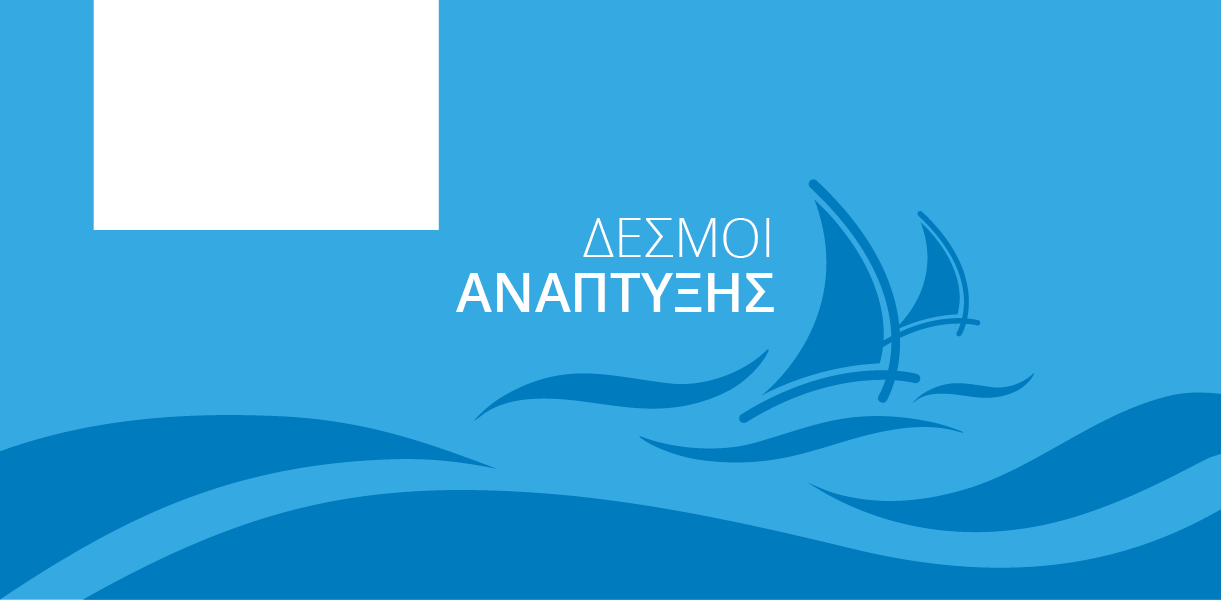 5.4 Έγγραφα εργασίαςΤα έγγραφα εργασίας του προγράμματος είναι προκαθορισμένα και σύμφωνα με την προτεραιότητα που ανήκει το έργο1. Τα έγγραφα αυτά, τα παραλαμβάνει μετά από αίτημά του ο Δ2, ως Υπεύθυνος Εταίρος του ΠΕ2: Δημοσιότητα και Πληροφόρηση, στην ΚΓ του Προγράμματος. Στη συνέχεια ο Δ2 ο οποίος προσθέτει στην κατάλληλη θέση το λογότυπου του έργου και τα διαθέτει στο εταιρικό σχήμα. Τα έγγραφα είναι τα εξής1:Εξώφυλλο πλήρους σελίδας Εξώφυλλο μισής σελίδας (portrait)Εξώφυλλο μισής σελίδας (landscape) ExcelPowerPointTo εξώφυλλο πλήρους σελίδας πρέπει να χρησιμοποιηθεί σε σχέδια δράσης, μελέτες, διακηρύξεις και γενικά για έγγραφα που προορίζονται για το κοινό.Επιπλέον ο Δ2 χρησιμοποιώντας το εξώφυλλο πλήρους σελίδας και τις οδηγίες του Προγράμματος προτείνει πρότυπο έγγραφο ώστε να χρησιμοποιηθεί από τους δικαιούχους του έργου στην συγγραφή  των παραδοτέων. Το πρότυπο έγγραφο παρουσιάζεται στο Παράρτημα 1.5.5 Αφίσα του έργου1Εντός έξι μηνών από την έγκριση της Πράξης, κάθε δικαιούχος πρέπει να τοποθετήσει τουλάχιστον μία αφίσα του έργου (ελάχιστο μέγεθος: A3) σε μια τοποθεσία ορατή από το κοινό, όπως ο χώρος εισόδου του κτιρίου όπου εδρεύει ο δικαιούχος ή ο χώρος όπου υλοποιούνται οι δράσεις του έργου. Η αφίσα διαθέτει πληροφορίες σχετικά με το έργο, συμπεριλαμβανομένης της οικονομικής στήριξης από την ΕΕ και πρέπει να παραμείνει ορατή για όλη τη διάρκεια του έργου. Για την δημιουργία της αφίσας το πρόγραμμα έχει ένα ηλεκτρονικό εργαλείο. Δημιουργείται στην αρχή του έργου από τον Δ2 και αποστέλλεται σε όλο το εταιρικό σχήμα. Επίσης υπάρχει και πρότυπο roll-up το οποίο διατίθεται από το Πρόγραμμα.5.6 Key Message του έργου Στα πλαίσια του έργου CROSS-COASTAL-NET δημιουργείται ένα Μήνυμα Κλειδί “Key Message” για να ενισχύσει το εξειδικευμένο μήνυμα του έργου και θα είναι σχετικό με τον κύριο στόχο του, ο οποίος είναι ο παρακάτω: «Η ανάπτυξη ενός Δικτύου Προώθησης Αειφόρων Μορφών Παράκτιου Τουρισμού, για την από κοινού ανάδειξη και προώθηση επιλεγμένων παράκτιων περιοχών της Περιφερειακής Ενότητας Χανίων και της Επαρχίας Πάφου»Το  μήνυμα περιλαμβάνει προσεκτικά επιλεγμένες λέξεις και θα μπορεί να συνδυαστεί με μια γραφική παράσταση με σκοπό να εμπνεύσει τις Ομάδες Στόχου. Τα προτεινόμενα key Messages, προέρχονται από τα μηνύματα του έργου όπως παρουσιάζονται στη συνέχεια στο Κεφάλαιο 8: Σχεδίαση μηνυμάτων επικοινωνίας και είναι τα παρακάτω: «Σχεδιάζοντας από κοινού αειφόρες μορφές παράκτιου τουρισμού σε Ελλάδα και Κύπρο»«Ανάδειξη της Ελλάδας και της Κύπρου ως «Πράσινους» Τουριστικούς Προορισμούς»«Προστατεύουμε το περιβάλλον και προωθούμε ήπιες μορφές τουρισμού»«Αντιμετώπιση τώρα των επιπτώσεων της κλιματικής αλλαγής πριν να είναι αργά»«Αρμονική συνύπαρξη φυσικού περιβάλλοντος και τουρισμού»«Η θάλασσα είναι ο κοινός μας πλούτος πρέπει να την προστατεύσουμε»«Συν-ανάπτυξη αειφόρων μορφών παράκτιου τουρισμού σε Ελλάδα και Κύπρο»Το επιλεγμένο key message προτείνεται από τον Δ2 και εγκρίνεται από την Ομάδα Διαχείρισης Έργου (ΟΔΕ) του έργου. Θα συνδυαστεί με το λογότυπο του έργου. Θα συμπεριληφθεί στο σχεδιασμό και την παραγωγή της ιστοσελίδας του έργου, καθώς και στα υλικά δημοσιότητας που θα παραχθεί από το εταιρικό σχήμα.6. Η στρατηγική διάδοσης των δράσεων και αποτελεσμάτων του έργου CROSS-COASTAL-NETΗ στρατηγική διάδοσης των δράσεων και αποτελεσμάτων του έργου είναι σύμφωνη με την Επικοινωνιακή  Στρατηγική του προγράμματος2 και συμμορφώνεται πλήρως με τους κανόνες δημοσιότητας του Προγράμματος “Interreg V‐A Ελλάδα‐Κύπρος 2014‐ 2020”, δίνοντας έμφαση σε μια ολοκληρωμένη, πολυμεσική και οριζόντια προσέγγιση. Στοχεύοντας στη διασφάλιση της ευρείας προβολής του έργου, αποσκοπεί στη μεγιστοποίηση της προβολής, της δημοσιότητας και διάχυσης των στόχων και των αποτελεσμάτων του έργου, καθώς και στην επίτευξη του βέλτιστου βαθμού ανταπόκρισης των ομάδων – στόχων του έργου.  Για τον λόγο αυτό προβλέπεται:χρήση αποτελεσματικής και διαφανής γλώσσας εξατομικευμένη επικοινωνία για κάθε ομάδα – στόχο, μέσω ειδικά σχεδιασμένων εργαλείων και δραστηριοτήτωνδιαδεδομένη και εξ επαφής διάχυση μέσω παραδοσιακών και καινοτόμων καναλιώνοριζόντια προσέγγιση με στόχο την ενημέρωση της κοινής γνώμης σχετικά με τη θετική συνεισφορά της Ευρωπαϊκής Ένωσης και των χρηματοδοτήσεων των Διαρθρωτικών Ταμείων.Για  τον σχεδιασμό της επικοινωνιακής στρατηγικής είναι απαραίτητο να προσδιοριστούν τα παρακάτω βήματα:ΣΤΟΧΟΙ ΕΠΙΚΟΙΝΩΝΙΑΣΣΧΕΔΙΑΣΜΟΣ ΜΥΝΗΜΑΤΩΝΕΝΤΟΠΙΣΜΟΣ ΟΜΑΔΩΝ ΣΤΟΧΟΥΠΡΟΣΔΙΟΡΙΣΜΟΣ ΕΡΓΑΛΕΙΩΝ ΕΠΙΚΟΙΝΩΝΙΑΣΠΡΟΥΠΟΛΟΓΙΣΜΟΣ – ΠΟΡΟΙΜΗΧΑΝΙΣΜΟΣ ΣΥΝΤΟΝΙΣΜΟΥ ΚΑΙ ΠΑΡΑΚΟΛΟΥΘΗΣΗΣΕπιπλέον για τον σχεδιασμό της επικοινωνιακής στρατηγικής χρησιμοποιούνται  συγκεκριμένες στρατηγικές επιλογές οι οποίες αναλύονται στην συνέχεια,Α. Η διασφάλιση της συνέχειας, ομοιογένειας και απλότητας της επικοινωνίας σε όλες τις φάσεις του έργου και για κάθε κατηγορία αποδεκτών‐ωφελούμενων. Οι προηγούμενες αντίστοιχες εμπειρίες των δικαιούχων του έργου στην υλοποίηση διασυνοριακών έργων, έχει αποδείξει ότι για την αποτελεσματικότερη επικοινωνία, η χρήση απλών μηνυμάτων είναι απαραίτητη, προκειμένου η πληροφορία να είναι κατανοητή, να εμπνέει αξιοπιστία και να ενθαρρύνει τη συμμετοχή των πολιτών. Η πληροφόρηση θα είναι συνεχής και σταθερή για όλες τις φάσεις του έργου, από την έγκριση του, την εξέλιξη της υλοποίηση του έως και την τελική ολοκλήρωσή του. Μάλιστα οι δράσεις πληροφόρησης θα κλιμακωθούν σταδιακά ώστε τα τελικά αποτελέσματα να κοινοποιηθούν στις προσδιορισμένες ομάδες στόχου μέσω παραδοσιακών και καινοτόμων καναλιών  επικοινωνίας.Β. Η χρησιμοποίηση του ίδιου του προτεινόμενου Διασυνοριακού Δικτύου Προώθησης Αειφόρου Παράκτιου Τουρισμού, αλλά και άλλων συναφών υφιστάμενων δικτύων συνεργαζόμενων φορέων για τη μεγιστοποίηση του επικοινωνιακού αποτελέσματος. Οι δικαιούχοι του έργου θα συνεργαστούν με δίκτυα συνεργαζόμενων φορέων για να εξασφαλίσουν ευρεία διάδοση της πληροφόρησης, αποφυγή αλληλοεπικάλυψης, μεγιστοποίηση του επικοινωνιακού αποτελέσματος καθώς και οικονομίες κλίμακας.Επιμελητήρια & συναφείς Οικονομικούς, Επαγγελματικούς Φορείς, ώστε να πληροφορούν και ενημερώνουν το κοινό–στόχο γύρω από δράσεις.Υφιστάμενες δομές της Δημόσιας Διοίκησης, των Πανεπιστημίων και Ερευνητικών Φορέων, των Επαγγελματικών Ενώσεων, κλπ, αξιοποιώντας τις δομές επικοινωνίας και πληροφόρησης που ήδη λειτουργούν σε θέματα επιχειρηματικότητας και καινοτομίας στον κλάδο των οίνωνΔημοσιογράφους σε τοπικά / περιφερειακά / εθνικά ΜΜΕ, για την εξασφάλιση της διάχυσης της ενημέρωσης προς τους διαμορφωτές κοινής γνώμης.Γ. Η χρήση εναλλακτικών τρόπων προσέγγισης και καινοτόμων ιδεώνΜέσω της χρήσης της εναλλακτικών τρόπων προσέγγισης, όπως των δράσεων άλλων πακέτων εργασίας (πχ ΠΕ4 Δικτύωση, Παραδοτέο: e-networking/promotion platform),  μπορεί να τονωθεί το ενδιαφέρον του κοινού, των επιχειρηματιών, και των αρμόδιων Φορέων και κατά συνέπεια να ενισχυθεί η αποτελεσματικότητα του έργου. Διάγραμμα 2: Οι στρατηγικές επιλογές σχεδιασμού της επικοινωνιακής στρατηγικής του έργου CRΟSS-COASTAL-NET7. Στόχοι και Περιεχόμενο της επικοινωνίαςΟι στόχοι της Στρατηγικής Επικοινωνίας είναι ανάλογες των στόχων του έργου και είναι οι εξής:Η διάδοση της ιδέας του έργου, των στόχων, των δραστηριοτήτων, των αναμενόμενων αποτελεσμάτων Η παρουσίαση των αποτελεσμάτων κάθε πακέτου εργασίας Να ευαισθητοποιήσει και να αλλάξει την συμπεριφορά των κατοίκων και  επισκεπτών σε θέματα προστασίας και ανάδειξης περιοχών ιδιαίτερου φυσικού κάλους.Να αυξήσει την γνώση τοπικών κοινοτήτων σε θέματα διαχειριστικής ικανότητας όσον αφορά την προστασία και ανάδειξη της φυσικής κληρονομιάς πόρων.Η προώθηση φιλοπεριβαλλοντικού επιχειρηματικού πνεύματος μεταξύ των τοπικών επιχειρηματιών.Να προσελκύσει δικαιούχους για συμμετοχή στις δραστηριότητες του έργου (e-networking/promotion πλατφόρμας, Εργαστήρια Δικτύωσης) Να προσελκύσει δικαιούχους για συμμετοχή στις εκδηλώσεις προβολής των νέων ¨πράσινων" τουριστικών προορισμών σε Κρήτη και Κύπρο.Να ευαισθητοποιήσει σχετικά με τον ρόλο που διαδραματίζει η ΕΕ και τα συμμετέχοντα κράτη μέλη (Ελλάδα και Κύπρος) στη καλή διασυνοριακή συνεργασία στην περιοχή και να τονίσει ότι οι πόροι δαπανώνται με διαφάνεια.Να υπογραμμίσει τις ορίζοντες προτεραιότητας που έχουν τεθεί σε επίπεδο ΕΕ: ίσες ευκαιρίες και απαγόρευση διακρίσεων, ισότητα μεταξύ ανδρών και γυναικών βιώσιμη ανάπτυξη.  Για να επιτευχθούν οι προαναφερόμενοι στόχοι θα γίνει συνδυασμός διαφορετικών μέσων και εργαλείων ώστε να εξασφαλιστεί η αποτελεσματικότερη επικοινωνία.8. Σχεδίαση των μηνυμάτων επικοινωνίας Τα μηνύματα επικοινωνίας σε γενικό επίπεδο θα αυξήσουν την γνώση για το Πρόγραμμα, θα προβάλουν την διαφάνεια των πόρων και την εξασφάλιση της προσβασιμότητας. Σε ειδικό επίπεδο θα είναι εξειδικευμένα ανάλογα των στόχων που έχουν τεθεί και θα προσδιορίσουν τις Ομάδες Στόχου στις οποίες θα απευθυνθεί το έργο. Τα προτεινόμενα ειδικά μηνύματα είναι τα παρακάτω:Η υψηλή προστιθέμενη αξία και συμβολή του έργου CROSS-COASTAL-NET στην προώθηση αειφόρων μορφών τουρισμού στις 2 ευαίσθητες παράκτιες περιοχές εφαρμογής (Λιμνοθάλασσα Μπάλου – Χερσόνησος Αμάκα). Η πολύτιμη συμβολή της χρήσης σύγχρονων και καινοτόμων   μεθόδων/εργαλείων Ολοκληρωμένης Διαχείρισης Παράκτιων Ζωνών στην προσπάθεια προστασίας και ανάδειξής τους.Η προβολή του πλούσιου φυσικού και πολιτιστικού πλούτου των 2 ευαίσθητων παράκτιων περιοχών και η ανάδειξή τους σε “πράσινους” τουριστικούς προορισμούς διεθνούς εμβέλειας. Οι θετικές κοινωνικοοικονομικές και περιβαλλοντικές επιπτώσεις που μπορεί να προκύψουν από την εφαρμογή αειφόρων τουριστικών μοντέλων. Η ενθάρρυνση ανάπτυξης ήπιων και φιλικών προς το περιβάλλον τουριστικών δραστηριοτήτων ευαίσθητες περιβαλλοντικά παράκτιες περιοχές και η αποφυγή δραστηριοτήτων που οδηγούν στην συρρίκνωση και υποβάθμισή τους.Η αναγκαιότητα ευαισθητοποίησης και ενεργού συμμετοχής σε τοπικό επίπεδο των κατοίκων και επιχειρηματιών στην σχεδίαση και εφαρμογή αειφόρων μορφών τουρισμού. Η αναγκαιότητα άμεσης λήψης μέτρων για την αντιμετώπιση των επιπτώσεων από την κλιματική αλλαγή.Η ενθάρρυνση σχεδίασης και προώθησης «Πράσινων» φιλικών προς το περιβάλλον τουριστικών διαδρομών και πακέτων. Οι ωφέλειες της συνεργασίας, ανταλλαγής τεχνογνωσίας και δικτύωσης  μεταξύ των αρμοδίων φορέων από Ελλάδα και Κύπρο στην αντιμετώπιση κοινών περιβαλλοντικών θεμάτων στις παράκτιες περιοχές.Από τα προαναφερόμενα μηνύματα θα δημιουργηθεί το Key Message του έργου. 9 . Εντοπισμών Ομάδων ΣτόχουΗ Ομάδες Στόχου του έργου περιλαμβάνουν άτομα και φορείς που μπορούν να επηρεάσουν ή να επηρεαστούν από την επίτευξη των στόχων του έργου. Συμπεριλαμβάνονται όσοι έχουν άμεσο ενδιαφέρον για το έργο, όπως οι δικαιούχοι των αποτελεσμάτων του έργου και όσοι σχετίζονται με τις διαδικασίες υλοποίησής του. Στην ομάδα στόχου περιλαμβάνεται και μια ευρύτερη ομάδα ανθρώπων, οργανισμών, ιδρυμάτων κ.λπ. που ενδέχεται να επηρεαστούν από τις διαδικασίες επικοινωνίας και δεν σχετίζονται άμεσα με το έργο.Συγκεκριμένα οι Ομάδες Στόχοι του έργου είναι:Αρμόδιες Τοπικές & Περιφερειακές δημόσιες αρχές Φορείς Διαχείρισης Προστατευόμενων Περιοχών, Πανεπιστήμια και ειδικότερα συναφή τμήματα Επιμελητήρια και λοιποί κοινωνικό-οικονομικοί φορείς οι οποίοι δραστηριοποιούνται στις περιοχές παρέμβασης,Τοπικοί επιχειρηματίες που ενδιαφέρονται να υλοποιήσουν επιχειρηματικές και οικονομικές δραστηριότητες στον ευρύτερο τομέα του τουρισμού, με έντονο φιλοπεριβαλλοντικό  χαρακτήρα και προσανατολισμόΕπιχειρηματίες του τουριστικού και ξενοδοχειακού κλάδου, Φορείς της κοινωνίας των πολιτών που δραστηριοποιούνται στις παραπάνω περιοχές, όπως Μη Κυβερνητικές Οργανώσεις, Σωματεία (Περιβαλλοντικοί και Φυσιολατρικοί Σύλλογοι),Συναφή υφιστάμενα δίκτυα, Κάτοικοι στις περιοχές παρέμβασης,Επισκέπτες στις περιοχές παρέμβασης,Ευρύ κοινόΣτον Πίνακα 1 παρουσιάζονται οι ομάδες στόχου, οι επικοινωνιακοί  στόχοι και το μήνυμα που προτείνεται να μεταδοθεί.   Πίνακας 1: Tα μηνύματα του έργου ανά ομάδα στόχο    10. Εργαλεία και μέθοδοι επικοινωνίας, προβολής και δημοσιότητας του έργουΚατά την υλοποίηση του έργου, θα πραγματοποιηθεί ένα ευρύ φάσμα δραστηριοτήτων, με στόχο τη δημιουργία μιας κοινότητας ενεργών χρηστών και την αύξηση της συμμετοχής και της ευαισθητοποίησης τους. Η συνεχής εποπτεία, ο συντονισμός και η παρακολούθηση θα αναληφθούν προκειμένου να διασφαλιστεί ότι οι επικοινωνιακές δραστηριότητες διεξάγονται σύμφωνα με τους στόχους που έχουν τεθεί. Τα μέσα επικοινωνίας που θα χρησιμοποιηθούν και θα απευθυνθούν στις ομάδες-στόχου είναι τα παρακάτω:Ιστοσελίδα του έργουΈντυπα και ψηφιακά υλικά δημοσιότηταςΔιοργάνωση εκδηλώσεων δημοσιότηταςΔημοσιεύσεις Τύπος και ηλεκτρονικά ΜΜΕΣτοχευμένες δράσεις άλλων Πακέτων ΕργασίαςΚέντρα ΠληροφόρησηςΔιοργάνωση Διακρατικών Θεματικών Εργαστηρίων Δικτύωσης e-networking/promotion πλατφόρμαΔιοργάνωση Εκδηλώσεων Τουριστικής ΠροβολήςΠρότυπη Κοινότητα  Προστασίας και Ανάδειξης της ευρύτερης περιοχής του “Μπάλου” στην Κρήτη και του “Ακάμα” στην Κύπρο.Επισημαίνεται ότι η επίσημη γλώσσα επικοινωνίας είναι τα Ελληνικά. Παρόλα αυτά σε κάποια μέσα θα χρησιμοποιηθεί και η Αγγλική γλώσσα. Επιπλέον, θα υπάρχει φροντίδα ώστε, αν είναι δυνατόν, οι δράσεις που θα εφαρμοστούν να διατίθενται σε μορφές προσβάσιμες για τα άτομα με αναπηρία (ΑμεΑ), στα πλαίσια ίσων ευκαιριών και απαγόρευσης διακρίσεων.  Σε όλα τα μέσα επικοινωνίας πρέπει να αναγράφεται με σαφήνεια το λογότυπο της Ευρωπαϊκής Ένωσης και η αναφορά στη συγχρηματοδότηση από την ΕΕ και εθνικούς πόρους. Διάγραμμα 3: Τα μέσα επικοινωνίας για την προώθηση του έργου CROSS-COASTAL-NET10.1 Ιστοσελίδα του έργου  (Μέσα κοινωνικής δικτύωσης)Λόγω της αυξανόμενης σημασίας του Διαδικτύου, η ιστοσελίδα είναι το πιο κοινό εργαλείο διάδοσης, το οποίο μπορεί να εγγυηθεί μεγάλη προβολή εάν προωθηθεί κατάλληλα. Αποτελεί πηγή πληροφοριών όχι μόνο για άμεσα ενδιαφερόμενους αλλά και για το ευρύτερο κοινό. Η ιστοσελίδα του έργου  θα είναι δίγλωσση (ΕΛ,EN) και θα ενημερώνει όλες τις ομάδες στόχους σχετικά με τις δραστηριότητες του έργου, τα αποτελέσματα που παράγονται, τις εκδηλώσεις (ημερίδες, συνέδριο) του έργου, νέα και ενημερώσεις και θα αναφέρεται σε όλα τα δημόσια έγγραφα και παρουσιάσεις του έργου. Θα περιλαμβάνει τα παρακάτω: Οπτική Ταυτότητα του έργου  Λογότυπο του έργουKey messageΓραφική παράστασηΠληροφορίες για το έργοΠερίληψη του έργουΣτόχοιΠακέτα εργασίαςΠαραδοτέαΕταίροιΠεριγραφή του εταιρικού σχήματος, στοιχεία επικοινωνίας, ιστοσελίδες, κ.λπ.ΝέαΤελευταία νέαΑρχεία με το σύνολο των νέων του έργου,Ημερολόγιο εκδηλώσεωνΠρογραμματισμένες εκδηλώσεις,Ημερολόγιο του συνόλου των εκδηλώσεων του έργου,Συνδέσμους Στα κοινωνικά δίκτυα του έργου που θα δημιουργηθούν μαζί με την ιστοσελίδαΣε άλλες σχετικές ιστοσελίδεςe-networking/promotion platform του έργουΗ χρήση της ιστοσελίδας θα παρακολουθείται και θα καταγράφεται, έτσι ώστε οι διαχειριστές του να είναι σε θέση να συλλέγουν στατιστικά στοιχεία σχετικά με τους επισκέπτες, χωρίς όμως προσωπικά αναγνωρίσιμες πληροφορίες σχετικά με οποιοδήποτε από τους χρήστες. Η ιστοσελίδα θα είναι προσβάσιμη και σε ΑμεΑ. Θα είναι σε λειτουργία εντός των πρώτων 6 μηνών από την υπογραφή της Σύμβασης Χρηματοδότησης, και θα παραμείνει στο διαδίκτυο τουλάχιστον 2 χρόνια μετά το κλείσιμο του έργου. Οι τεχνικές προδιαγραφές της παρουσιάζονται στο κεφάλαιο 18 του Σχεδίου Επικοινωνίας.Ο Δ2 θα αναλάβει την σχεδίαση, κατασκευή, συντήρηση, και επικαιροποίηση της ιστοσελίδας καθ’ όλη την διάρκεια του έργου, ενώ όλοι οι δικαιούχοι θα συνδράμουν στην ενημέρωση και στην ροή πληροφοριών. Επιπλέον ο Δ2 θα αναλάβει την δημιουργία και επικαιροποίηση  των κοινωνικών δικτύων.10.2 Έντυπα και ψηφιακά υλικά δημοσιότητας10.2.1 Έντυπα υλικά ΔημοσιότηταςΤα έντυπα υλικά δημοσιότητας θα αποτελέσουν το εισαγωγικό μέσο διάδοσης του έργου καθώς και μέσο διάδοσης των αποτελεσμάτων του. Στόχος τους είναι η ευρεία διάδοση πληροφοριών για το έργο. Συγκεκριμένα θα παραχθούν τα παρακάτω υλικά δημοσιότητας:Leaflets: Θα παραχθούν 6.000 4σέλιδα μεγέθους Α5, το 1ο τετράμηνο του έργου και θα περιγράφουν τους σκοπούς, το εταιρικό σχήμα, τις κύριες δράσεις, και τα αναμενόμενα αποτελέσματα του έργου, Βrochures: Θα παραχθούν 1.800 24σέλιδα μεγέθους Α4, στο τελευταίο τετράμηνο του έργου και θα περιγράφουν συνοπτικά όλα τα παραδοτέα και τις κύριες εκροές του έργου Τα παραπάνω υλικά θα είναι διαθέσιμα και ψηφιακά. Ως έντυπα θα διανεμηθούν σε  εκδηλώσεις του έργου καθώς και σε στοχευμένες ομάδες στόχου. Η ψηφιακή τους μορφή θα ανεβεί στην ιστοσελίδα του έργου. Οι τεχνικές προδιαγραφές τους παρουσιάζονται στο κεφάλαιο 18 του Σχεδίου Επικοινωνίας.Υπεύθυνος σχεδίασης και παραγωγής τους είναι ο  Δ2. 10.2.2 Video SpotΤο video είναι ένα πολύ χρήσιμο εργαλείο καθώς η εικόνα έχει μεγάλη σημασία. Είναι ένας ταχύς και εύκολος τρόπος για να μεταδοθούν και να εντυπωθούν πληροφορίες. Το  video-spot του έργου θα παραχθεί 6 μήνες πριν τη λήξη του. Η διάρκειά του θα είναι 15  λεπτών και θα παρουσιάζει τα κύρια αποτελέσματα του έργου. Ειδικότερα θα προβληθούν μέσω αυτού, ψηφιακά τα σχεδιασθέντα κατά την διάρκεια του έργου τουριστικά πακέτα. Μέσω του βίντεο θα μεταδοθούν τα βασικά μηνύματα του έργου με αυθεντικά πλάνα και θα αναδεικνύονται ως αειφόροι τουριστικοί προορισμοί οι ευρύτερες περιοχές της Λιμνοθάλασσας  Μπάλου στην Κρήτη και της Χερσονήσου Ακάμα στην Κύπρο. Οι τεχνικές προδιαγραφές του παρουσιάζονται κεφάλαιο 18 του Σχεδίου Επικοινωνίας. Η γλώσσα του θα είναι η Ελληνική και θα διαθέτει Αγγλικούς υπότιτλους.To video spot θα αναρτηθεί στην ιστοσελίδα αλλά και θα παρουσιαστεί σε εκδηλώσεις του έργου που θα υλοποιηθούν κατά την λήξη του. Υπεύθυνος σχεδιασμού και παραγωγής ο ΚΔ. 10.3 Δημοσιεύσεις Οι δημοσιεύσεις είναι ένας παραδοσιακός τρόπος επικοινωνίας των δραστηριοτήτων, των παραδοτέων, καθώς και των αποτελεσμάτων του έργου. Στη δράση αυτή οι συμμετέχοντες δικαιούχοι απευθύνονται στις κατάλληλες ομάδες στόχου που σχετίζονται με τον φορέα τους. Οι δημοσιεύσεις μπορεί να είναι πάσης φύσεως και θα δημοσιεύονται είτε σε έντυπα είτε σε ψηφιακά μέσα. Το παραγόμενο έντυπο υλικό μπορεί να παράγεται και σε προσβάσιμες μορφές (π.χ. ηλεκτρονικά αρχεία, έντυπα με μεγάλους χαρακτήρες, κλπ.) και θα διατίθεται στους συλλογικούς φορείς των ατόμων με αναπηρία ή κατόπιν αιτήματος απευθείας στα ίδια τα άτομα με αναπηρία.Οι δημοσιεύσεις μπορεί να αποτελούν:ΆρθραΔελτία τύπου,ΑνακοινώσειςΣυνεντεύξειςΔημοσιεύσεις σε επιστημονικά περιοδικάΑνακοινώσεις σε επιστημονικά συνέδρια Ενημερωτικά ΔελτίαΕιδικότερα οι 2 ερευνητικοί φορείς του έργου θα προβούν σε δημοσιεύσεις σε έγκριτα επιστημονικά περιοδικά και ανακοινώσεις σε επιστημονικά συνέδρια. Ο Δ5 θα επιχειρήσει να δημοσιεύσει τις εκροές του έργου σε τρία έγκριτα επιστημονικά περιοδικά που σχετίζονται με τον αειφόρο τουρισμό (ενδεικτικά κάποια επιστημονικά περιοδικά: Sustainable Tourism, Sustainability, Tourism Geography, Current Issues in Tourism, Annals of Tourism, Travel Research) και που θα σχετίζονται με το ερευνητικό πεδίο του Αειφόρου Τουρισμού. Αντίστοιχα η ερευνητική ομάδα του Δ6 θα δημοσιεύσει τα αποτελέσματα του έργου σε υψηλής στάθμης επιστημονικά περιοδικά (peer review)  και συνέδρια. Στα πλαίσια της πολιτικής δημοσιεύσεων σε περιοδικά ανοικτής πρόσβασης (open) θα στοχεύσει τουλάχιστον σε 2 δημοσιεύσεις σε περιοδικά και συμμετοχή σε άλλα δύο (2) επιστημονικά συνέδρια σε συνεργασία με το Δ5. Επιπλέον οι παραπάνω 2 φορείς θα προβούν και σε ανακοινώσεις σε επιστημονικά συνέδρια. Το προτεινόμενο έργο μπορεί να λάβει μέρος σε πολλές ευρωπαϊκές ημερίδες – διαγωνισμούς εκδηλώσεις έτσι ώστε να επιτευχθεί η μέγιστη δυνατή προβολή του έργου, όπως:  European Tourism Day, AIEST (International Association of Scientific Experts in Tourism) Conference of Ideas, TAXIDI, GSTC - Global Sustainable Tourism Conference, European Tourism Forum, European Week of Regions & Cities, ETOA European Tourism Summit, International Conference on Rural Development & Tourism.Στο Παράρτημα 2 παρουσιάζεται υπόδειγμα Αναφοράς Δημοσιεύσεων που θα πρέπει να ετοιμάσει ο κάθε δικαιούχος κατά την ολοκλήρωση του έργου.10.3.1 3 Κύκλοι Δημοσιεύσεων Γενικά θα σχεδιαστούν, θα προετοιμαστούν και θα υλοποιηθούν 3 κύκλοι δημοσιεύσεων (στην αρχή, στην μέση, και στην λήξη του έργου). Υπεύθυνος δικαιούχος για τον σχεδιασμό είναι ο Δ2 ο οποίος θα σχεδιάσει, θα προετοιμάσει και θα συντονίσει τους 3 κύκλους δημοσιεύσεων των δικαιούχων. Θα συμμετέχουν οι ΚΔ, Δ3, Δ5 και Δ6.10.3.2 Ενημερωτικά ΔελτίαΕντός 5 ημέρες μετά από κάθε Τεχνική Συνάντηση ή Εκδήλωση στα πλαίσια του έργου θα παράγεται Ενημερωτικό Δελτίο. Το Ενημερωτικό Δελτίο θα αποστέλλεται σε λίστα αλληλογραφίας που θα έχει δημιουργηθεί από κάθε εταίρο και θα περιλαμβάνει άτομα, φορείς που ανήκουν στην ομάδα στόχου. Υπεύθυνος εταίρος για την παραγωγή του είναι ο Δ2 σε συνεργασία με τον υπεύθυνο διοργανωτή εταίρο της Τεχνικής Συνάντησης ή εκδήλωσης.10.4 Εκδηλώσεις ΔημοσιότηταςΗ διοργάνωση εκδηλώσεων είναι ένα μέσο για να παρουσιαστεί το έργο σε μεγαλύτερο αριθμό ατόμων τα οποία θα μπορούν να έχουν και ενεργό επίπεδο συμμετοχής. Σε αυτές τις εκδηλώσεις, μπορούν να παρευρεθούν οι άμεσοι ενδιαφερόμενοι αλλά και το  ευρύ κοινό. Για την επιτυχία και τη σωστή διοργάνωση μιας εκδήλωσης δημοσιότητας θα πρέπει να εφαρμοστούν τα εξής:   Να υπάρχει εκ των προτέρων καλή διάδοση και καλή πολιτική προσκλήσεων για να επιτευχθεί η ευρύτερη συμμετοχή. Να υπάρχει ανακοίνωση της εκδήλωσης καθώς και πληροφορίες για αυτήν στην ιστοσελίδα και στα κοινωνικά δίκτυα του έργουΟ χώρος διεξαγωγής θα πρέπει να επιλεχθεί με κριτήριο την ευχερή πρόσβαση ατόμων με αμαξίδιο. Να διοργανωθεί σε υβριδική μορφή, επιτρέποντας δηλαδή παράλληλα την δια ζώσης και διαδικτυακή παρουσία των συμμετεχόντων (καθώς υπάρχει περίπτωση να μην σταθεί δυνατή η δια ζώσης συμμετοχή λόγω κορωνοιού).Να υπάρχει διαθέσιμο υλικό διάδοσης για την ενημέρωση των συμμετεχόντων. Μετά την ολοκλήρωση της εκδήλωσης θα πρέπει:Πληροφορίες για τη εκδήλωση και φωτογραφίες της να δημοσιευτούν στην ιστοσελίδα και στα μέσα κοινωνικής δικτύωσης. Να αποσταλούν Δελτία Τύπου και πληροφορίες στα ΜΜΕ. Να αποσταλεί ενημερωτικό δελτίο μετά από κάθε συνάντηση σε λίστα ενδιαφερόμενων ατόμων και φορέων Επιπλέον πρέπει να στέλνεται υλικό στην Κοινή Γραμματεία του Προγράμματος: H πρόσκληση, η ημερήσια διάταξη και το Δελτίο Τύπου ανακοίνωσης: 15 ημέρες πριν την διεξαγωγή της εκδήλωσηςΔελτίο τύπου με χαρακτηριστικές φωτογραφίες: Εντός 5 ημερών μετά την διεξαγωγή της εκδήλωσηςΓια να διαπιστωθεί ο βαθμός επιτυχίας της εκδήλωσης προτείνεται να δοθούν έντυπα αξιολόγησης στους συμμετέχοντες τα οποία θα συλλεχθούν και θα μελετηθούν από τον  αρμόδιο δικαιούχο.Στα πλαίσιο της διευκόλυνσης της συμμετοχής σε κάθε εκδήλωση δημοσιότητας από άτομα με αναπηρία, προτείνεται η χρήση υποδείγματος Πρόσκλησης όπου περιλαμβάνεται η προτροπή του εν δυνάμει συμμετέχοντα με αναπηρία, να δηλώσει στον διοργανωτή το είδος της αναπηρίας του ώστε να διευκολυνθεί η πρόσβασή του στην εκδήλωσης. Υποδείγματα πρόσκλησης, Ημερήσιας Διάταξης, Λίστας συμμετεχόντων και Έντυπου Αξιολόγησης παρουσιάζονται αντίστοιχα στο Παράρτημα 3, Παράρτημα 4,  Παράρτημα 5 και Παράρτημα 6. Στο Παράρτημα 7 παρουσιάζεται υπόδειγμα Αναφοράς Διοργάνωσης εκδήλωσης.  Σε αυτή την δράση συμμετέχουν οι εξής δικαιούχοι: KΔ, Δ2, Δ4, Δ5, Δ6.Κατά τη διάρκεια του έργου θα διοργανωθούν οι εξής εκδηλώσεις.10.4.1 Εναρκτήριες και τελικές εκδηλώσεις δημοσιότηταςΟι εκδηλώσεις δημοσιότητας είναι μια μεσαίας κλίμακας εκδήλωση δημοσιότητας με την συμμετοχή τουλάχιστον 50 ατόμων. Η ημερήσια διάταξη της θα είναι εξειδικευμένη  και το προσκεκλημένο κοινό θα είναι ανάλογο την ομάδα στόχου στην οποία  απευθύνεται ο κάθε δικαιούχος. Κατά τη διάρκεια του έργου θα διοργανωθούν 6 ενημερωτικές εκδηλώσεις  στην αρχή του έργου και 6 στην λήξη του. Ο στόχος θα είναι η προώθηση του έργου,  των θεμάτων που πραγματεύεται και των αποτελεσμάτων του.  Συγκεκριμένα θα διοργανωθούν οι εξής ενημερωτικές εκδηλώσεις.Ο ΚΔ θα διοργανώσει δύο εναρκτήριες και δύο τελικές εκδηλώσεις στην πόλη των Χανίων και στο Καστέλι Κισάμου αντίστοιχαΟ Δ2 θα διοργανώσει μία εναρκτήρια και μια τελική εκδήλωση στην Πάφο Ο Δ4 θα διοργανώσει μία εναρκτήρια και μια τελική εκδήλωση στην ευρύτερη περιοχή του Ακάμα Ο Δ5 θα διοργανώσει μια εναρκτήρια και μια τελική εκδήλωση στην Λεμεσό Ο Δ6 θα διοργανώσει μια εναρκτήρια και μια τελική εκδήλωση στα ΧανιάΤο ΕΒΕΠ θα επιβλέπει και θα συντονίζει την πραγματοποίηση των εκδηλώσεων των δικαιούχων του έργου. 10.4.2 Τελικό Διασυνοριακό Συνέδριο  Είναι μια εκδήλωση μεσαίας έως μεγάλης κλίμακας, με την συμμετοχή 120 τουλάχιστον εκπροσώπων από την Ελλάδα και Κύπρο. Θα πραγματοποιηθεί μέσα στο τελευταίο δίμηνο  του έργου. Σκοπός της είναι η παρουσίαση των αποτελεσμάτων του έργου. Το τελικό Διασυνοριακό Συνέδριο θα διοργανωθεί στα Χανιά από τον ΚΔ με την συμμετοχή όλου του εταιρικού σχήματος.10.5 Τύπος και ηλεκτρονικά ΜΜΕΤα μέσα ενημέρωσης είναι το καλύτερο εργαλείο για την αύξηση της ευαισθητοποίησης και του ενδιαφέροντος για τα οφέλη του έργου και γενικά τα οφέλη του προγράμματος.Κατά τη διάρκεια του έργου προτείνεται οι δικαιούχοι να προβούν στα παρακάτω: Να διαθέτουν βάση δεδομένων μέσων ενημέρωσης (εφημερίδες, ραδιόφωνο, tv, web tv), σε τοπικό, περιφερειακό, εθνικό τύπο και εξειδικευμένο τύπο.Να διοργανώσουν τουλάχιστον μια συνέντευξη σε τοπικούς Δημοσιογράφους για να τους ενημερώσουν σχετικά με τους στόχους, τις δραστηριότητες, τα παραδοτέα και τα αποτελέσματα του έργου. Να ανταποκρίνονται στα αιτήματα ενημέρωσης από τον Τύπο, την τηλεόραση ή το ραδιόφωνο. Έτσι θα δημιουργηθούν συγκεκριμένες προωθητικές ενέργειες, όπως δημοσιεύσεις δελτίων στον Τύπο, διαφήμιση μέσω Internet, κ.λ.π. Να παράγουν Δελτία Τύπου τα οποία θα δημοσιεύονται όχι μόνο στις ιστοσελίδες των φορέων τους και στην ιστοσελίδα του έργου αλλά και σε τοπικούς δημοσιογράφους.Τα ΜΜΕ πρέπει να ενημερώνονται για κάθε εκδήλωση δημοσιότητας που διοργανώνεται στα πλαίσια του έργου. Υλικό της εκδήλωσης με σύντομες πληροφορίες συνίσταται να τους παραδίδεται λίγο πριν την έναρξή της. Το υλικό αυτό θα βοηθήσει τους δημοσιογράφους να την κατανοήσουν, και να δημοσιεύσουν κείμενα και φωτογραφίες σε εφημερίδες και ψηφιακούς ιστότοπους. 10.6 Στοχευμένες δράσεις άλλων πακέτων εργασίας Μία από τις στρατηγικές επιλογές του έργου είναι η χρήση εναλλακτικών τρόπων προσέγγισης των ομάδων στόχου Συγκεκριμένα καινοτόμες στοχευμένες δράσεις άλλων πακέτων εργασίας θα χρησιμοποιηθούν για την προσέγγιση  τελικά ενημέρωσή τους.  10.6.1 Κέντρα ΠληροφόρησηςΣτα πλαίσια του ΠΕ4: Δικτύωση και συγκεκριμένα του παραδοτέου 4.2 θα δημιουργηθούν και θα λειτουργήσουν 2 Κέντρα Πληροφόρησης. Κέντρο Πληροφόρησης στην περιοχή Natura 2000 του Μπάλου Κέντρο Πληροφόρησης στην περιοχή Natura 2000 του Ακάμα. Τα κέντρα Θα συστεγάζονται με το Παρατηρητήριο και θα υπάρχει άμεση επαφή με τους επισκέπτες και τις τοπικές επιχειρήσεις. Ο ρόλος τους στην διάδοση των σκοπών και μηνυμάτων του έργου θα είναι σημαντικός. Τα Κέντρα αυτά θα διαθέτουν μια αίθουσα αφιερωμένη στη περιοχή NATURA 2000 όπου με τη χρήση διαδραστικών συστημάτων νέας τεχνολογίας, οι επισκέπτες με ευχάριστο και διασκεδαστικό τρόπο, θα παρακολουθούν σπάνιο οπτικοακουστικό υλικό σχετικό με την προστατευόμενη περιοχή. Υπεύθυνοι για την λειτουργίας τους είναι οι δικαιούχοι Δ3 και Δ6 για το Κέντρο του Μπάλου και οι δικαιούχοι Δ4 και Δ5 για τον Ακάμα. Ο ΚΔ ως Υπεύθυνος ΠΕ 4 θα επιβλέπει και θα συντονίζει την προετοιμασία, δημιουργία, και πιλοτική λειτουργία των 2 ανωτέρω Παρατηρητηρίων/Κέντρων Πληροφόρησης. 10.6.2 Διοργάνωση Διακρατικών Θεματικών Εργαστηρίων Δικτύωσης Στα πλαίσια του ΠΕ4: “Δικτύωση” και του Παραδοτέου 4.1 «Εργαστήρια Δικτύωσης» προβλέπεται η διοργάνωση 6 Διακρατικών Θεματικών Εργαστηρίων  Δικτύωσης, όπου θα συμμετάσχουν 25 ειδικοί, με σκοπό την ανταλλαγή και διάδοση εμπειριών και τεχνογνωσίας σε συγκεκριμένα θέματα που αφορούν την προώθηση του αειφόρου τουρισμού σε ευαίσθητες παράκτιες περιοχές. Τα εργαστήρια δικτύωσης θα αποτελέσουν εκτός των άλλων, δράση προβολής του έργου σε στοχευμένες ομάδες στόχου οι οποίες θα διαφοροποιούνται ανάλογα με τον διοργανωτή εταίρο.   Οι ΚΔ και Δ2 θα συγκεντρώσουν ειδικούς εκπροσώπους του ευρύτερου επιχειρηματικού κόσμου που δραστηριοποιείται στον τουρισμόΟι Δ3 και Δ4 θα συγκεντρώσουν ειδικούς και εκπροσώπους της τοπικής και περιφερειακής διοίκησης αλλά και άλλων δημόσιων φορέων και φορέων της κοινωνίας των πολιτών.Οι Δ5 και Δ6 θα συγκεντρώσουν συναφείς ακαδημαϊκούς και ερευνητικούς φορείς. 10.6.3 e-networking/promotion πλατφόρμαΣτα πλαίσια του ΠΕ4: “Δικτύωση” και του παραδοτέου 4.3: e-networking/promotion πλατφόρμα προβλέπεται η δημιουργία μίας πλατφόρμας με σκοπό την πληροφόρηση – δικτύωση - συλλογή των αποτελεσμάτων των παρατηρητηρίων, αλλά και την προώθηση των τουριστικών πακέτων/διαδρομών που θα σχεδιαστούν στα πλαίσια του έργου. Επιπλέον θα αναπτυχθεί υβριδική διαδικτυακή εφαρμογή πληροφόρησης που θα έχει ως σκοπό την ανάδειξη και προβολή χαρακτηριστικών των περιοχών ενδιαφέροντος μέσω του πλούσιου οπτικοακουστικού υλικού που θα δημιουργηθεί στα πλαίσια του έργου. Η πλατφόρμα θα συνεισφέρει  όχι μόνο στην προβολή και προώθηση των περιοχών ενδιαφέροντος, αλλά και στην δημοσιότητα και πληροφόρηση του έργου. Ο ΚΔ είναι υπεύθυνος για το συγκεκριμένο παραδοτέο με την συνδρομή των δικαιούχων Δ2, Δ3, Δ5 και Δ6.  10.6.4 Διοργάνωση Εκδηλώσεων Τουριστικής ΠροβολήςΣτα πλαίσια του ΠΕ4: “Δικτύωση” και του παραδοτέου 4.4: “Εκδηλώσεις Τουριστικής Προβολής” προβλέπεται η διοργάνωση 2 μεγάλων εκδηλώσεων προβολής  “πράσινων εναλλακτικών τουριστικών προορισμών”, στα Χανιά και στην Πάφο. Προβλέπεται η συμμετοχή 30 ενδιαφερομένων επιχειρήσεων & φορέων από τον χώρο του τουρισμού και της προστασίας του περιβάλλοντος. Οι εκδηλώσεις θα περιλαμβάνουν έκθεση “πράσινων” τουριστικών προϊόντων και υπηρεσιών,  Forum, B2B και B2C  συναντήσεις, εκπαιδευτικά & καλλιτεχνικά δρώμενα.GREEN TOURISM FESTIVAL στα Χανιά. Θα διοργανωθεί από Έλληνες εταίρους  GREEN TOURISM FESTIVAL στην Πάφο. Θα διοργανωθεί από Κύπριους εταίρους10.6.5 Πρότυπη Κοινότητα  Προστασίας και Ανάδειξης της ευρύτερης περιοχής του “Μπάλου” στην Κρήτη και του “Ακάμα” στην ΚύπροΣτο ΠΕ3 το Παραδοτέο 3.3. «Τοπικά Σχέδια Αειφόρου Τουριστικής Ανάπτυξης» περιλαμβάνει πιλοτική εφαρμογή Πρότυπης Κοινότητας. Για την υλοποίηση της δράσης θα πραγματοποιηθεί έρευνα στους κατοίκους των περιοχών, τους τουρίστες, τους ιδιοκτήτες μονάδων φιλοξενίας και λοιπών τουριστικών επιχειρήσεων και θα πραγματοποιηθεί focus group που θα συμπεριλαμβάνει εκπροσώπους από την τοπική αυτοδιοίκηση, περιβαλλοντικές οργανώσεις, συνδέσμους τουριστικών επιχειρήσεων, κοινωνία των πολιτών κ.α.  Βασική προϋπόθεση για την επιτυχία της δράσης είναι η διαμόρφωση συμμαχίας μεταξύ των εμπλεκομένων πλευρών. Η ενεργός συμμετοχή και αξιοποίηση τους είναι κρίσιμα για τη διαμόρφωση αποτελεσματικών πολιτικών και δράσεων.Συγκεκριμένα θα υλοποιηθούν: Πρότυπη Κοινότητα  Προστασίας και Ανάδειξης της ευρύτερης περιοχής του “Μπάλου” στην Κρήτη με την συνεισφορά των Ελλήνων εταίρωνΠρότυπη Κοινότητα  Προστασίας και Ανάδειξης της ευρύτερης περιοχής του “Ακάμα” στην Κύπρο με την συνεισφορά των Κύπριων εταίρων.11.Αναλυτική σχεδίαση δράσεων επικοινωνίας11.1 Τα βασικά στάδια επικοινωνίαςΕιδικότερα, για την εφαρμογή των δραστηριοτήτων “Πληροφόρησης και Δημοσιότητας” του έργου προβλέπεται μια αλληλουχία σταδίων επικοινωνίας κλιμακούμενου χαρακτήρα. Κάθε στάδιο θα αποτελεί συνέχεια, συμπλήρωση και εξειδίκευση του προηγούμενου. Στον Πίνακα 2 παρουσιάζονται τα τρία στάδια των δράσεων επικοινωνίας του έργου:Πίνακας 2: Τα στάδια των δράσεων επικοινωνίας του  έργου11.2 Σχεδίαση των δράσεων επικοινωνίαςΟι δράσεις επικοινωνίας του έργου παρουσιάζονται συγκεντρωτικά στον Πίνακα 3, ενώ στον Πίνακα   4 παρουσιάζονται οι στοχευμένες δράσεις σε άλλα Πακέτα Εργασίας.	Πίνακας    3:  Συνοπτική περιγραφή των Δράσεων Επικοινωνίας Πίνακας   4:  Συνοπτική περιγραφή στοχευμένων δράσεων σε άλλα Πακέτα Εργασίας 12.Χρονοπρογραμματισμός των δράσεων επικοινωνίαςΟι δράσεις επικοινωνίας του έργου σχεδιάζονται από την αρχή του, ως εργαλείο για την ανάπτυξη του αρχικού σχεδιασμού του έργου και διατρέχουν ολόκληρο τον κύκλο ζωής του, για να διασφαλιστεί ότι τα τελικά αποτελέσματα είναι ορατά και προσβάσιμα από τις ομάδες στόχων. Οι δράσεις επικοινωνίας του έργου καθώς και οι στοχευμένες δράσεις άλλων πακέτων εργασίας και το χρονοδιάγραμμά τους, παρουσιάζονται στο διάγραμμα Gantt όπου οριοθετούνται οι 3 κύκλοι του έργου:1ο Στάδιο 07.2021-04.20222ο Στάδιο 05.2022-12.20223ο Στάδιο 01.2023-06.2023  Διάγραμμα Gantt: Χρονοπρογραμματισμός των συνολικών δράσεων δημοσιότητας του έργου 13.Προϋπολογισμός και Απαραίτητοι πόροιΟ συνολικός προϋπολογισμός των δράσεων δημοσιότητας ανέρχεται στα  222.560€ (17,48%) του συνολικού προϋπολογισμού του έργου) και αναλύεται ως εξής:Εκπόνηση Σχεδίου Επικοινωνίας: 10.000 €Κατασκευή – Συντήρηση – Τροφοδότηση με υλικό του Web-site: 38.172,50 €Παραγωγή Υλικών Δημοσιότητας: 41.850 €Δημοσιεύσεις:  60.602,50 €Εκδηλώσεις Δημοσιότητας: 73.935 €Προκειμένου να επιτευχθεί η υλοποίηση της Στρατηγικής Επικοινωνίας, είναι καταλυτική η συμβολή εξωτερικών συνεργατών εξειδικευμένων σε ενέργειες πληροφόρησης και δημοσιότητας, ενώ σε κάθε περίπτωση κάθε δράση θα υλοποιείται σε συνεργασία με άτομα που ανήκουν στο προσωπικό του κάθε δικαιούχου. Στοιχεία προϋπολογισμού δημοσιότητας ανά κατηγορία δαπάνης δίνονται στον Πίνακα 5, ενώ στους Πίνακες 6-11 δίνονται πληροφορίες προϋπολογισμού ανά δικαιούχο και κατηγορία δαπάνης.Πίνακας 5: Προϋπολογισμός δράσεων  δημοσιότητας ανά κατηγορία δαπάνηςΠίνακας 6:  Προϋπολογισμός ΚΔ στα πλαίσια του Πακέτου Εργασίας Δημοσιότητα και Πληροφόρηση Πίνακας 7:  Προϋπολογισμός Δ2 στα πλαίσια του Πακέτου Εργασίας Δημοσιότητα και ΠληροφόρησηΠίνακας 8:  Προϋπολογισμός Δ3 στα πλαίσια του Πακέτου Εργασίας Δημοσιότητα και ΠληροφόρησηΠίνακας 9:  Προϋπολογισμός Δ4 στα πλαίσια του Πακέτου Εργασίας Δημοσιότητα και ΠληροφόρησηΠίνακας 10:  Προϋπολογισμός Δ5 στα πλαίσια του Πακέτου Εργασίας Δημοσιότητα και ΠληροφόρησηΠίνακας 11:  Προϋπολογισμός Δ6 στα πλαίσια του Πακέτου Εργασίας Δημοσιότητα και Πληροφόρηση14.Προσδιορισμός των ρόλων των εταίρων του έργουΌλοι οι δικαιούχοι του έργου «CROSS-COASTAL-NET» θα αναλάβουν δράσεις δημοσιότητας και πληροφόρησης. Ο Δ2: Εμπορικό & Βιομηχανικό Επιμελητήριο Πάφου, ως Υπεύθυνος Εταίρος του Πακέτου Εργασίας 2 “Δημοσιότητα & Πληροφόρηση” θα αναλάβει την εκπόνηση του Σχεδίου Επικοινωνίας του έργου, τη δημιουργία του λογότυπου, του key Message του έργου, την δημιουργία και συντήρηση της ιστοσελίδας του έργου, την δημιουργία και ενημέρωση κοινωνικών δικτύων, την παραγωγή υλικών δημοσιότητας και τον συντονισμό των δημοσιεύσεων. Ο Δ2 διορίζει τον Υπεύθυνο Επικοινωνίας του έργου ο οποίος συντονίζει όλους τους δικαιούχους σχετικά με την επικοινωνία για να διασφαλίσει τη συμμόρφωση με τους κανόνες δημοσιότητας. Συγκεκριμένα, ο Υπεύθυνος Επικοινωνίας:• Συλλέγει τις απαιτούμενες πληροφορίες και έγγραφα από τους δικαιούχους σχετικά με την πρόοδο των δραστηριοτήτων διάδοσης• Τηρεί αρχείο με όλες τις επικοινωνιακές δραστηριότητες • Ενημερώνει την Ομάδα Διαχείρισης ‘Εργου για όλα τα θέματα ΕπικοινωνίαςΟι ΚΔ: Εμπορικό και Βιομηχανικό Επιμελητήριο Χανίων, Δ3: Δήμος Κισσάμου, Δ4: Κοινοτικό Συμβούλιο Ίννιας, Δ5: Τεχνολογικό Πανεπιστήμιο Κύπρου και Δ6 Λογαριασμός Κονδυλίων Έρευνών Πολυτεχνείου Κρήτης: θα ορίσουν ένα άτομο ως υπεύθυνο επικοινωνίας, θα προωθήσουν το έργο στις χώρες τους χρησιμοποιώντας το δίκτυό τους. Είναι υπεύθυνοι για την παραγωγή σχετικών δημοσιεύσεων, την οργάνωση / συμμετοχή σε εκδηλώσεις διάδοσης και την υλοποίηση των σχετικών επικοινωνιακών δραστηριοτήτων σύμφωνα με το Επικοινωνιακό Σχέδιο.Επιπλέον, ο Κύριος Δικαιούχος  επικοινωνεί με την Κοινή Γραμματεία και αναλαμβάνει την υποχρέωση να αποστείλει αντίγραφα τυχόν δημοσιεύσεων και παραγόμενου ενημερωτικού υλικού. Σε συνεργασία με τους δικαιούχους του έργου συμπληρώνει τη σχετική ενότητα που αφορά την επικοινωνία των Εκθέσεων Προόδου του Έργου. Τέλος σε συνεργασία με τους δικαιούχους για το ορθό κλείσιμο του έργου:¨Φροντίζει να έχουν αναρτηθεί όλα τα παραδοτέα δημοσιότητας στην ιστοσελίδα Εκπονεί την Τελική Έκθεση Αποτελεσμάτων Δημοσιότητας Αποστέλλει τo Brochure του έργου στην κοινή ΓραμματείαΑποστέλλει 5 αντιπροσωπευτικές φωτογραφίες15. Μηχανισμός Συντονισμού και Παρακολούθησης των δράσεων επικοινωνίας σε εταιρικό επίπεδοΗ διαδικασία επικοινωνίας είναι συνεχής κατά τη διάρκεια του έργου και η αξιολόγησή της είναι ένα εργαλείο το οποίο χρησιμοποιείται για τη βελτίωση της ώστε να επιτευχθούν οι αναμενόμενες επιπτώσεις. Το κύριο εργαλείο για την εξειδίκευση, την επίβλεψη και την αξιολόγηση των επικοινωνιακών δραστηριοτήτων είναι το Πλάνο/Αναφορά Δημοσιότητας (Παράρτημα 8). Το έντυπο αυτό  έχει διπλό χαρακτήρα:Ο Υπεύθυνος επικοινωνίας κάθε εταίρου θα μπορεί να σχεδιάσει τις δράσεις δημοσιότητας που σκοπεύει να υλοποιήσει αναγράφοντας τον προβλεπόμενο χρόνο και τόπο υλοποίησης, τον σκοπό της δράσης, την ομάδα στόχου που απευθύνεται και τον αριθμό ατόμων που προβλέπεται να συμμετάσχουν ή να ενημερωθούν.Ο Υπεύθυνος επικοινωνίας κάθε εταίρου θα καταγράψει στο τέλος του έργου τις υλοποιημένες δράσεις δημοσιότητας αναγράφοντας τον τόπο και την ημερομηνία υλοποίησης, τον σκοπό της δράσης τον ομάδα στόχου που απευθύνθηκε  και τον αριθμό ατόμων που συμμετείχαν ή ενημερώθηκαν μέσω της δράσης αυτής.  Ο Κύριος Δικαιούχος θα συγκεντρώσει τις αναφορές όλων δικαιούχων ώστε να εκπονήσει την Τελική  Έκθεση Αποτελεσμάτων Δημοσιότητας. Για την ορθή συμπλήρωση της Αναφοράς Δημοσιότητας θα χρησιμοποιηθούν τα παραδοτέα δημοσιότητας συμπεριλαμβανομένου των παρακάτω εκθέσεωνΕκθέσεις υλοποίησης εκδηλώσεων (Παράρτημα 7) Τα σχετικά έγγραφα (πρόσκληση, ατζέντα, φωτογραφίες, αναρτήσεις, κ.λπ.)Έκθεση δημοσιεύσεων όπου θα αναγράφονται οι καταχωρίσεις στα μέσα ενημέρωσης, τα άρθρα, τα δελτία τύπου.  (Παράρτημα 2)16 Δείκτες δράσεων επικοινωνίαςΓια τη μέτρηση της προόδου της επικοινωνίας χρησιμοποιούνται δείκτες. Στο έργο υπάρχουν ποσοτικοί δείκτες που καθορίζονται σε σχέση με τις διάφορες δραστηριότητες του έργου και προβλέπονται στην έναρξη του έργου και αποτελούν μέρος του συνολικού Σχεδίου Επικοινωνίας. Στον Πίνακα 12 παρουσιάζονται οι δείκτες επικοινωνίας.Πίνακας 12: Οι δείκτες των δράσεων επικοινωνίαςΚαθώς υπάρχουν αποτελέσματα που είναι δύσκολο να ποσοτικοποιηθούν, ο Υπεύθυνος Επικοινωνίας θα πρέπει να έχει πληροφορίες σχετικά με τη γνώμη των συμμετεχόντων σχετικά με την επιτυχία των εκδηλώσεων διάδοσης. Το Έντυπο Αξιολόγησης Εκδήλωσης (Παράρτημα 5) θα πρέπει να κοινοποιηθεί στους συμμετέχοντες για συμπλήρωση και συλλογή προκειμένου να μετρηθεί η ικανοποίηση που προέκυψε. Τα αποτελέσματα της αξιολόγησης θα συζητούνται και θα αξιολογούνται κάθε 6 μήνες κατά τη διάρκεια των Συναντήσεων του Έργου. Με βάση αυτές τις συζητήσεις, ο αρχικός σχεδιασμός των δραστηριοτήτων διάδοσης θα μπορούσε να επικαιροποιηθεί εάν χρειαστεί.17. Αναμενόμενες Επιπτώσεις της εφαρμογής της στρατηγικής επικοινωνίαςΕφαρμόζοντας την Επικοινωνιακή Στρατηγική που σχεδιάστηκε στον Πλάνο Δημοσιότητας ως προς τις δράσεις και τον ορθό χρόνο υλοποίησης αναμένεται η επίτευξη των στόχων επικοινωνίας του τέθηκαν. Η επίπτωση η οποία αναμένεται είναι: η χρήση και αξιοποίηση του συνόλου των αποτελεσμάτων του έργου, από όσο το δυνατό περισσότερα άτομα και φορείς με σκοπό: Την ενδυνάμωση των αρμόδιων με τον τουρισμό και το περιβάλλον τοπικών και περιφερειακών δημόσιων αρχών και οργανισμών στην διατήρηση και ανάδειξη του φυσικού πλούτου των περιοχών ευθύνης τους.Ενίσχυση της ευαισθητοποίησης των κατοίκων, επιχειρηματιών, αλλά και επισκεπτών σε θέματα προστασίας και ανάδειξης περιοχών ιδιαίτερου φυσικού κάλους.18.Αναλυτικές προδιαγραφές των υλικών δημοσιότητας, και του video-spot του έργου.18.1 Web SiteΤο domain name προτείνεται να είναι www.cross-coastal-net.eu 18.1.1 Περιεχόμενο της ιστοσελίδαςΗ ιστοσελίδα θα είναι δίγλωσση (Ελληνικά και Αγγλικά).   Προτείνεται να περιλαμβάνει τα εξής:Αρχική σελίδαΛογότυπο του έργου Key message του έργουΓραφική παράσταση του έργου   Καλωσόρισμα στον επισκέπτη της ιστοσελίδαςΣύντομη περιγραφή της αναγκαιότητας του έργου και των σκοπών του Σύντομη περιγραφή του Προγράμματος Εδαφικής Συνεργασίας Interreg V-A “Ελλάδα- Κύπρος 2014-2020” (το κείμενο θα συζητηθεί και θα εγκριθεί από την ΚΓ).Tα τελευταία νέα που αφορούν τρέχουσες ή μελλοντικές δράσεις και εκδηλώσεις του έργου με μορφή κυλιόμενου banner.To video του έργουLinks των λογαριασμών κοινωνικής δικτύωσης του έργου  Στη βάση της σελίδας: «Η δημιουργία της ιστοσελίδας Συγχρηματοδοτείται από την Ευρωπαϊκή Ένωση (Ε.Τ.Π.Α.) και από Εθνικούς πόρους της Ελλάδας και της Κύπρου. Το περιεχόμενο της ιστοσελίδας αποτελεί αποκλειστική ευθύνη του Εμπορικού και Βιομηχανικού Επιμελητηρίου Πάφου και δεν μπορεί σε καμία περίπτωση να αντικατοπτρίζει τις απόψεις της Ευρωπαϊκής Ένωσης, των συμμετεχουσών χωρών και της διαχειριστικής αρχής.»ΠΕΡΙΓΡΑΦΗ ΠΡΑΞΗΣ Σύντομη περιγραφή του έργου, της διάρκειας του και του συνολικού προϋπολογισμού Σύντομη Περιγραφή των δράσεων που θα υλοποιηθούν σε κάθε Πακέτο Εργασίας, Παραδοτέα. Χώρος που θα αναρτώνται τα  παραδοτέα του έργου ΔΙΚΑΙΟΥΧΟΙ Σύντομη παρουσίαση όλων των εταίρων (κύριοι σκοποί και δραστηριότητες τους, στοιχεία επικοινωνίας, τα logo τους, και η διεύθυνση της ιστοσελίδας τους).ΝΕΑΔημοσίευση νέων, ανακοινώσεων, δελτίων τύπου, διαγωνισμών, προσκλήσεων στα πλαίσια του έργου ΕΚΔΗΛΩΣΕΙΣΠαρουσίαση των εκδηλώσεων του έργου με μορφή σύντομης περιγραφής και θα συνοδεύεται από φωτογραφίες, links με σύντομα videos των εκδηλώσεων. Ημερολόγιο του συνόλου των εκδηλώσεων του έργου.ΣΥΝΔΕΣΜΟΙ Σύνδεσμοι με διάφορους σχετικούς ιστοτόπους, και κατ’ ελάχιστον με τους ακόλουθους:την ιστοσελίδα του Προγράμματος Εδαφικής Συνεργασίας Interreg V-A “Ελλάδα- Κύπρος 2014-2020”: www.greece-cyprus.euτην ιστοσελίδα για την Περιφερειακή Πολιτική της ΕΕ: http://ec.europa.eu/regional_policy/index_en.htme-PLATFORMΣύντομες πληροφορίες για την e-networking/promotion platform που θα αναπτυχθεί από το ΕΠΙΜΕΛΗΤΗΡΙΟ ΧΑΝΙΩΝ, σχετικές οδηγίες για να εγγραφεί κάποιος σε αυτήν, και registration button. Link της ΠλατφόρμαςΕΠΙΚΟΙΝΩΝΙΑ Ηλεκτρονική φόρμα επικοινωνίας 18.1.2 Τεχνικές προδιαγραφέςΟ ιστότοπος θα πρέπει να ενσωματώνει σε ένα ενιαίο, προσβάσιμο και φιλικό για όλους περιβάλλον πληροφορίες σχετικά με έργο και τα αποτελέσματα αυτού, και να διασφαλίζει εύκολη πλοήγηση στον χρήστη ενσωματώνοντας την “αρχή των 3 clicks” – οι χρήστες δεν θα πρέπει να “κλικάρουν” περισσότερο από 3 φορές  στην προσπάθεια τους να βρουν την πληροφορία που επιθυμούν.Ο ιστότοπος θα πρέπει να αναπτυχθεί σύμφωνα με τις προδιαγραφές των Οδηγιών για την Προσβασιμότητα του Περιεχομένου του Ιστού Έκδοση 2.0 (WCAG 2.0 / Web Content Accessibility Guidelines). Το πρότυπο WCAG ορίζει τις παραμέτρους ώστε ένας ιστότοπος να χαρακτηρίζεται ως φιλικός για ΑΜΕΑ. Ο ιστότοπος του έργου θα πρέπει να ικανοποιεί τουλάχιστον τα κριτήρια επιτυχίας επιπέδου Α.H πλατφόρμα του ιστότοπου θα πρέπει να παρέχει SEO (Search Engine Optimatisation) εργαλεία και ρυθμίσεις.Η πλατφόρμα του ιστότοπου θα πρέπει να υποστηρίζει τη δυνατότητα διαχείρισης περιεχομένου (CMS) με εύκολο και φιλικό τρόπο, έτσι ώστε όλοι οι εταίροι του έργου να δύναται να  συνεισφέρουν εύκολα και αποτελεσματικά στην τροφοδότηση και ανατροφοδότηση της ιστοσελίδας με πληροφοριακό υλικό.Θα πρέπει να υπάρχει δυνατότητα λήψης στατιστικών στοιχείων επισκεψιμότητας.Στην λήξη της λειτουργίας του ο ιστότοπος θα πρέπει να αρχειοθετηθεί σε μόνιμο μέσο αποθήκευσης.18.2 Leaflets Τα leaflets θα αποτελούν το ενημερωτικό φυλλάδιο του έργου. Η μορφή του φυλλαδίου θα είναι ηλεκτρονική και έντυπη και το μέγεθος Α5. Η γλώσσα του κειμένου θα είναι η Ελληνική και ο σχεδιασμός του θα ακολουθεί τους κανόνες δημοσιότητας όπως προσδιορίζονται στον Οδηγό Δημοσιότητας για Δικαιούχους, INTERREG V-A ΕΛΛΑΔΑ-ΚΥΠΡΟΣ 2014-2020.18.2.1 Περιεχόμενο των leafletsΤο περιεχόμενο των leaflets θα περιλαμβάνει το λιγότερο τα εξής:1η Σελίδα:Λογότυπο της πράξης, Πλήρης Τίτλος του έργου,Ακρωνύμιο του έργου, Κey message του έργου,Γραφική παράσταση του έργου  Την ιστοσελίδα του Προγράμματος και του έργου, Στην βάση της σελίδας: Συγχρηματοδοτείται από την Ευρωπαϊκή Ένωση (Ε.Τ.Π.Α.) και από Εθνικούς πόρους της Ελλάδας και της Κύπρου2η, 3η ΣελίδαΟι σκοποί του έργου Οι κύριες δράσεις του έργου  Τα αναμενόμενα αποτελέσματα του έργου4η ΣελίδαΤο εταιρικό σχήμαΣτην βάση της σελίδας «Η δημιουργία του φυλλαδίου συγχρηματοδοτείται από την Ευρωπαϊκή Ένωση (Ε.Τ.Π.Α.) και από Εθνικούς πόρους της Ελλάδας και της Κύπρου. Το περιεχόμενο του αποτελεί αποκλειστική ευθύνη του Εμπορικού και Βιομηχανικού Επιμελητηρίου Πάφου και δεν μπορεί σε καμία περίπτωση να αντικατοπτρίζει τις απόψεις της Ευρωπαϊκής Ένωσης, των συμμετεχουσών χωρών και της διαχειριστικής αρχής »18.2.2 Τεχνικές προδιαγραφέςΟι Τεχνικές προδιαγραφές του leaflet παρουσιάζονται στον παρακάτω πίνακα:18.3 BrochuresΤα brochures θα αποτελούν το φυλλάδιο αποτελεσμάτων του έργου. Η μορφή του θα είναι ηλεκτρονική και έντυπη και το μέγεθός του θα είναι Α5. Η γλώσσα του κειμένου θα είναι η Ελληνική και ο σχεδιασμός του θα ακολουθεί τους κανόνες δημοσιότητας όπως προσδιορίζονται στον Οδηγό Δημοσιότητας για Δικαιούχους, INTERREG V-A ΕΛΛΑΔΑ-ΚΥΠΡΟΣ 2014-2020. 18.3.1 Περιεχόμενο των brochuresΤο περιεχόμενο των brochures θα περιλαμβάνει το λιγότερο τα εξής:1η Σελίδα:Λογότυπο της πράξης, Πλήρης Τίτλος του έργου,Ακρωνύμιο του έργου,Κey message του έργου,  Γραφική παράσταση του έργου,Την ιστοσελίδα του Προγράμματος και του έργου, Στην βάση της σελίδας: Συγχρηματοδοτείται από την Ευρωπαϊκή Ένωση (Ε.Τ.Π.Α.) και από Εθνικούς πόρους της Ελλάδας και της ΚύπρουΕσωτερικές σελίδεςΤα αποτελέσματα του έργου και οι κύριες εκροές 24η ΣελίδαΣτην βάση της σελίδας: «Η δημιουργία του φυλλαδίου συγχρηματοδοτείται από την Ευρωπαϊκή Ένωση (Ε.Τ.Π.Α.) και από Εθνικούς πόρους της Ελλάδας και της Κύπρου. Το περιεχόμενο του αποτελεί αποκλειστική ευθύνη του Εμπορικού και Βιομηχανικού Επιμελητηρίου της Πάφου και δεν μπορεί σε καμία περίπτωση να αντικατοπτρίζει τις απόψεις της Ευρωπαϊκής Ένωσης, των συμμετεχουσών χωρών και της διαχειριστικής αρχής»18.3.2 Τεχνικές προδιαγραφέςΟι Τεχνικές προδιαγραφές του brochure παρουσιάζονται στον παρακάτω πίνακα:18.4 Video SpotΤο βίντεο πρέπει να ακολουθεί τους κανόνες δημοσιότητας όπως προσδιορίζονται στον Οδηγό Δημοσιότητας για Δικαιούχους, INTERREG V-A ΕΛΛΑΔΑ-ΚΥΠΡΟΣ 2014-2020.18.4.1 Περιεχόμενο του βίντεοΑρχικό πλάνοΛογότυπο του έργου Τον τίτλο του έργουΤoν τίτλο του video εάν έχει διαφορετικό τίτλοΗ ιστορία του Ο σκοπός του βίντεο είναι η ψηφιακή παρουσίαση τα σχεδιασθέντων κατά την διάρκεια του έργου τουριστικών πακέτων και η ανάδειξη ως αειφόρων τουριστικών προορισμών οι ευρύτερες περιοχές της Λιμνοθάλασσας  Μπάλου στην Κρήτη και της Χερσονήσου Ακάμα στην Κύπρο. Για να επιτευχθεί θα πρέπει:Να παρουσιαστούν αυθεντικά  πλάνα των 2 περιοχών που προκαλούν το συναίσθημα του θεατή Να παρουσιαστούν συνεντεύξεις δικαιούχων ή και ωφελούμενων (με ξεκάθαρους ρόλους)Τελικό ΠλάνοΑναφορά σε όλους τους δικαιούχους του έργουΗ φράση: «Η δημιουργία του βίντεο συγχρηματοδοτείται από την Ευρωπαϊκή Ένωση (Ε.Τ.Π.Α.) και από Εθνικούς πόρους της Ελλάδας και της Κύπρου. Το περιεχόμενο του αποτελεί αποκλειστική ευθύνη του Εμπορικού και Βιομηχανικού Επιμελητηρίου Χανίων και δεν μπορεί σε καμία περίπτωση να αντικατοπτρίζει τις απόψεις της Ευρωπαϊκής Ένωσης, των συμμετεχουσών χωρών και της διαχειριστικής αρχής »18.4.2 Τεχνικές προδιαγραφές Οι Τεχνικές προδιαγραφές του βίντεο παρουσιάζονται στον παρακάτω πίνακα:Πνευματικά Δικαιώματα Ο τελικός ανάδοχος ως δημιουργός θα παραχωρεί, εκχωρεί και μεταβιβάζει στην κυριότητα του Εμπορικού και Βιομηχανικού Επιμελητηρίου της Πάφου του βίντεο, το οποίο θα μπορεί κατά την ελεύθερη βούλησή του να το διαθέτει. Ειδικότερα θα μπορεί αζημίως να επαναχρησιμοποιεί τα βίντεο ελεύθερα για οποιοδήποτε σκοπό και με οποιοδήποτε μέσο. Επίσης, μπορεί να μεταβιβάζει τα βίντεο σε τρίτους χωρίς κανένα αντάλλαγμα.ΒιβλιογραφίαΟδηγός Δημοσιότητας για Δικαιούχους, INTERREG V-A ΕΛΛΑΔΑ-ΚΥΠΡΟΣ 2014-2020, 2η Έκδοση, Δεκέμβριος 2020Επικοινωνιακή Στρατηγική. Πρόγραμμα Συνεργασίας , INTERREG V-A ΕΛΛΑΔΑ-ΚΥΠΡΟΣ 2014-2020, 2η Έκδοση,  29/06/2016 Παράρτημα 1 Υπόδειγμα Πρότυπου Εγγράφου του έργου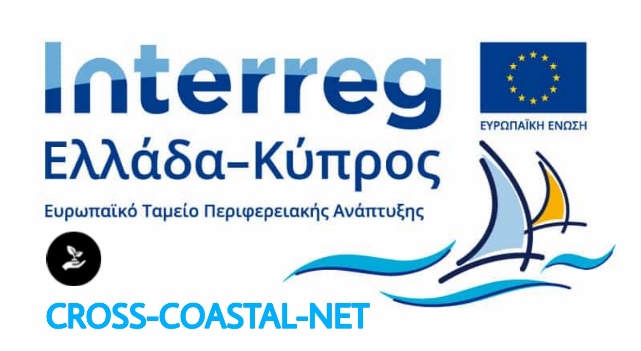 ΔΙΚΑΙΟΥΧΟΣ:ΤΙΤΛΟΣ ΠΑΡΑΔΟΤΕΟΥ (Αρ. Παραδοτέου)ΥΠΟΤΙΤΛΟΣ ΗμερομηνίαΠεριεχόμεναΣυντομογραφίες (ΕΑΝ ΕΙΝΑΙ ΑΠΑΡΑΙΤΗΤΟ)Κατάλογος πινάκων (ΕΑΝ ΕΙΝΑΙ ΑΠΑΡΑΙΤΗΤΟ)1.Περίληψη2……………………Επικεφαλίδα 21.1.1 Επικεφαλίδα 3ΚείμενοΜορφή πίνακα3.Συμπεράσματα ΒιβλιογραφίαΠαράρτημα 2   Υπόδειγμα Αναφοράς Δημοσιεύσεων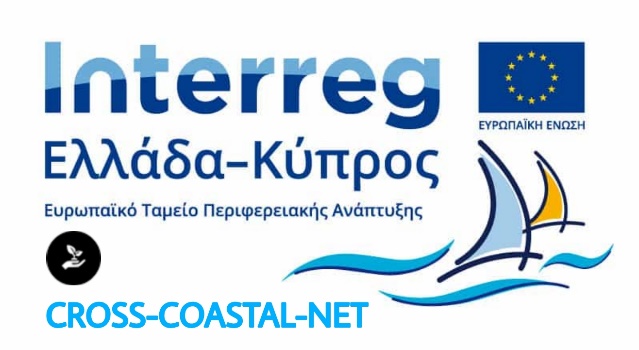 ΔΙΚΑΙΟΥΧΟΣ: Δημοσιεύσεις (Π2.Χ.4)ΥΠΟΤΙΤΛΟΣ ΗμερομηνίαΠερίληψηΣκοπός των δημοσιεύσεων και ομάδα στόχου που απευθύνεταιΔημοσιεύσεις  1ου κύκλουΔημοσιεύσεις (Άρθρα, Δελτία τύπου, Ανακοινώσεις, Συνεντεύξεις, Δημοσιεύσεις σε επιστημονικά περιοδικά κ.α.).  Σε περίπτωση ψηφιακών δημοσιεύσεων θα περιλαμβάνει σχετικό σύνδεσμο.Δημοσιεύσεις  2ου κύκλουΔημοσιεύσεις (Άρθρα, Δελτία τύπου, Ανακοινώσεις, Συνεντεύξεις, Δημοσιεύσεις σε επιστημονικά περιοδικά κ.α.).  Σε περίπτωση ψηφιακών δημοσιεύσεων θα περιλαμβάνει σχετικό σύνδεσμο.Δημοσιεύσεις  3ου κύκλουΔημοσιεύσεις (Άρθρα, Δελτία τύπου, Ανακοινώσεις, Συνεντεύξεις, Δημοσιεύσεις σε επιστημονικά περιοδικά κ.α.).  Σε περίπτωση ψηφιακών δημοσιεύσεων θα περιλαμβάνει σχετικό σύνδεσμο.Παράρτημα 3 Υπόδειγμα Πρόσκλησης Εκδήλωσης/ΣυνεδρίουΠΡΟΣΚΛΗΣΗΕκ μέρους του (Τίτλος εταίρου), ως εταίρου του έργου με τίτλο «Ανάπτυξη Διασυνοριακού Δικτύου Προώθησης Αειφόρου Παράκτιου Τουρισμού» CROSS-COASTAL-NET σας προσκαλούμε στην εκδήλωση :……………………………………………….στις     ../../….       ώρα …Τόπος εκδήλωσης:  ………………., ΧώραΣας επισυνάπτουμε το Πρόγραμμα της εκδήλωσηςΜε εκτίμηση,Παρακαλούμε ενημερώστε μας στο email ……………….εάν χρειάζεστε κάποιου είδους βοήθεια για να συμμετάσχετε στην εκδήλωση Συγχρηματοδοτείται από την Ευρωπαϊκή Ένωση (Ε.Τ.Π.Α.) και από Εθνικούς πόρους της Ελλάδας και της ΚύπροΠαράρτημα 4 Υπόδειγμα Προγράμματος Εκδήλωσης/Συνεδρίου«Ανάπτυξη Διασυνοριακού Δικτύου Προώθησης Αειφόρου Παράκτιου Τουρισμού» CROSS-COASTAL-NET……………………………………………………………….Ημερομηνία: Τόπος Εκδήλωσης: Συγχρηματοδοτείται από την Ευρωπαϊκή Ένωση (Ε.Τ.Π.Α.) και από Εθνικούς πόρους της Ελλάδας και της ΚύπροΠαράρτημα 5  Υπόδειγμα Εντύπου Αξιολόγησης ΕκδήλωσηςΦύλλο Αξιολόγησης ΕκδήλωσηςΤίτλος έργου: «Ανάπτυξη Διασυνοριακού Δικτύου Προώθησης Αειφόρου Παράκτιου Τουρισμού» Ακρωνύμιο: CROSS-COASTAL-NETΕκδήλωση: ………..1.	Πως χαρακτηρίζετε την γενική οργάνωση της εκδήλωσης; Σχόλια:2.	Πως χαρακτηρίζετε τον χώρο εκδήλωσης;Σχόλια:3.	Πως κρίνετε την διάρκεια της εκδήλωσης;Σχόλια:…………………………………………………………………………………………………………………4.	Πως κρίνετε τις μεθόδους παρουσίασης; Σχόλια:.......................................................................................................................................5.	Πως κρίνετε την ποιότητα της συζήτησης και των συμπερασμάτων:Σχόλια:Πως ενημερωθήκατε για την διοργάνωση της εκδήλωσης;Εάν Άλλο προσδιορίστε:Έχετε προτάσεις σχετικά με τις επόμενες εκδηλώσεις ? 	…………………………………………………….Σας Ευχαριστούμε!!Συγχρηματοδοτείται από την Ευρωπαϊκή Ένωση (Ε.Τ.Π.Α.) και από Εθνικούς πόρους της Ελλάδας και της ΚύπροΠαράρτημα 6  Υπόδειγμα Λίστας Συμμετεχόντων«Ανάπτυξη Διασυνοριακού Δικτύου Προώθησης Αειφόρου Παράκτιου  Τουρισμού» CROSS-COASTAL-NET ΕΚΔΗΛΩΣΗ………………………………….Τόπος:……………                Ημερομηνία: ………….ΛΙΣΤΑ ΣΥΜΜΕΤΕΧΟΝΤΩΝΣυγχρηματοδοτείται από την Ευρωπαϊκή Ένωση (Ε.Τ.Π.Α.) και από Εθνικούς πόρους της Ελλάδας και της ΚύπροΠαράρτημα 7 Υπόδειγμα Αναφοράς ΔημοσιεύσεωνΔΙΚΑΙΟΥΧΟΣ: Εκδηλώσεις Δημοσιότητας (Π2.Χ.5)ΥΠΟΤΙΤΛΟΣ ΗμερομηνίαΠερίληψηΣκοπός της εκδήλωσης και ομάδα στόχου που απευθύνεταιΗ Διοργάνωση της εκδήλωσης Περιλαμβάνει τα παρακάτω:Δραστηριότητες σχεδιασμού και προετοιμασίαςΠαρουσίαση της διοργάνωσης (Που, πότε αριθμός συμμετεχόντων, ομιλητές κλπ)ΑξιολόγησηΠαραρτήματαΠρόκλησηΠρόγραμμα Λίστα συμμετεχόντων υπογεγραμμένηΦωτογραφίες Δελτίο τύπου, άρθρα σχετικά με την δημοσιότητα Φύλλα αξιολόγησης συμπληρωμέναΠαράρτημα 8Υπόδειγμα Πλάνο / Αναφορά Δημοσιότητας του Έργου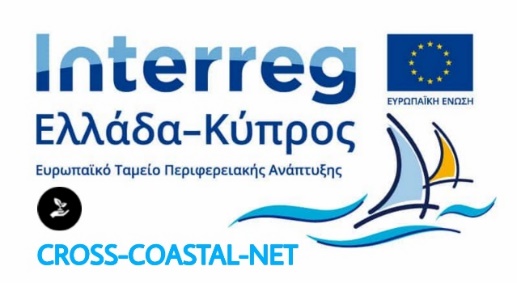  Πλάνο / Αναφορά δημοσιότητας του έργου Εταίρος: ………………                      Ημερομηνία:…………………ΟΜΑΔΑ ΣΤΟΧΟΥΣΤΟΧΟΙΜΗΝΥΜΑ-Αρμόδιες Τοπικές & Περιφερειακές δημόσιες αρχές-Φορείς Διαχείρισης Προστατευόμενων Περιοχών-Πανεπιστήμια και ειδικότερα συναφή τμήματα-Η διάδοση της ιδέας του έργου, των στόχων, των δραστηριοτήτων, των αναμενόμενων αποτελεσμάτων -Η παρουσίαση των αποτελεσμάτων κάθε πακέτου εργασίας -Αύξηση της γνώσης τοπικών κοινοτήτων σε θέματα διαχειριστικής ικανότητας όσον αφορά την προστασία και ανάδειξη των φυσικής κληρονομιάς πόρων-Προσέλκυση δικαιούχων για συμμετοχή στις δραστηριότητες του έργου -Προσέλκυση δικαιούχων για συμμετοχή στις εκδηλώσεις προβολής των νέων ¨πράσινων" τουριστικών προορισμών σε Κρήτη και Κύπρο.-Η υψηλή προστιθέμενη αξία και συμβολή του έργου CROSS-COASTAL-NET στην προώθηση αειφόρων μορφών τουρισμού στις 2 ευαίσθητες παράκτιες περιοχές εφαρμογής (Λιμνοθάλασσα Μπάλου – Χερσόνησος Αμάκα). -Η πολύτιμη συμβολή της χρήσης σύγχρονων και καινοτόμων   μεθόδων/εργαλείων Ολοκληρωμένης Διαχείρισης Παράκτιων Ζωνών στην προσπάθεια προστασίας και ανάδειξής τους.-Η προβολή του πλούσιου φυσικού και πολιτιστικού πλούτου των 2 ευαίσθητων παράκτιων περιοχών και η ανάδειξή τους σε “πράσινους” τουριστικούς προορισμούς διεθνούς εμβέλειας. -Οι θετικές κοινωνικοοικονομικές και περιβαλλοντικές επιπτώσεις που μπορεί να προκύψουν από την εφαρμογή αειφόρων τουριστικών μοντέλων. -Η αναγκαιότητα άμεσης λήψης μέτρων για την αντιμετώπιση των επιπτώσεων από την κλιματική αλλαγή.-Οι ωφέλειες της συνεργασίας, ανταλλαγής τεχνογνωσίας και δικτύωσης  μεταξύ των αρμοδίων φορέων από Ελλάδα και Κύπρο στην αντιμετώπιση κοινών περιβαλλοντικών θεμάτων στις παράκτιες περιοχές.-Επιμελητήρια, Κοινωνικό-οικονομικοί φορείς που δραστηριοποιούνται στις περιοχές παρέμβασης-Η διάδοση της ιδέας του έργου, των στόχων, των δραστηριοτήτων, των αναμενόμενων αποτελεσμάτων -Η παρουσίαση των αποτελεσμάτων κάθε πακέτου εργασίας-Προσέλκυση δικαιούχων για συμμετοχή στις δραστηριότητες του έργου -Προσέλκυση δικαιούχων για συμμετοχή στις εκδηλώσεις προβολής των νέων ¨πράσινων" τουριστικών προορισμών σε Κρήτη και Κύπρο.-Η προώθηση φιλοπεριβαλλοντικού επιχειρηματικού πνεύματος -Να ευαισθητοποιήσει σχετικά με τον ρόλο που διαδραματίζει η ΕΕ και τα συμμετέχοντα κράτη μέλη στη καλή διασυνοριακή συνεργασία στην περιοχή και να τονίσει ότι οι πόροι δαπανώνται με διαφάνεια.-Να υπογραμμίσει τις ορίζοντες προτεραιότητας που έχουν τεθεί- Η υψηλή προστιθέμενη αξία και συμβολή του έργου CROSS-COASTAL-NET στην προώθηση αειφόρων μορφών τουρισμού στις 2 ευαίσθητες παράκτιες περιοχές εφαρμογής (Λιμνοθάλασσα Μπάλου – Χερσόνησος Αμάκα).-Οι θετικές κοινωνικοοικονομικές και περιβαλλοντικές επιπτώσεις που μπορεί να προκύψουν από την εφαρμογή αειφόρων τουριστικών μοντέλων. -Η ενθάρρυνση ανάπτυξης ήπιων και φιλικών προς το περιβάλλον τουριστικών δραστηριοτήτων σε ευαίσθητες περιβαλλοντικά παράκτιες περιοχές και η αποφυγή δραστηριοτήτων που οδηγούν στην συρρίκνωση και υποβάθμισή τους.-Η αναγκαιότητα άμεσης λήψης μέτρων για την αντιμετώπιση των επιπτώσεων από την κλιματική αλλαγή.-Η ενθάρρυνση σχεδίασης και προώθησης «Πράσινων» φιλικών προς το περιβάλλον τουριστικών διαδρομών και πακέτων. Οι ωφέλειες της συνεργασίας, ανταλλαγής τεχνογνωσίας και δικτύωσης  μεταξύ των αρμοδίων φορέων από Ελλάδα και Κύπρο στην αντιμετώπιση κοινών περιβαλλοντικών θεμάτων στις παράκτιες περιοχές.-Τοπικοί επιχειρηματίες που ενδιαφέρονται να υλοποιήσουν επιχειρηματικές και οικονομικές δραστηριότητες στον ευρύτερο τομέα του τουρισμού, με φιλοπεριβαλλοντικό  χαρακτήρα και προσανατολισμό-Επιχειρηματίες του τουριστικού και ξενοδοχειακού κλάδου-Η διάδοση της ιδέας του έργου, των στόχων, των δραστηριοτήτων, των αναμενόμενων αποτελεσμάτων-Η παρουσίαση των αποτελεσμάτων κάθε πακέτου εργασίας-Η προώθηση φιλοπεριβαλλοντικού επιχειρηματικού πνεύματος-Προσέλκυση δικαιούχων για συμμετοχή στις εκδηλώσεις προβολής των νέων ¨πράσινων" τουριστικών προορισμών σε Κρήτη και Κύπρο.-Να ευαισθητοποιήσει σχετικά με τον ρόλο που διαδραματίζει η ΕΕ και τα συμμετέχοντα κράτη μέλη στη καλή διασυνοριακή συνεργασία στην περιοχή και να τονίσει ότι οι πόροι δαπανώνται με διαφάνεια.-Να υπογραμμίσει τις ορίζοντες προτεραιότητας που έχουν τεθεί -Η υψηλή προστιθέμενη αξία και συμβολή του έργου CROSS-COASTAL-NET στην προώθηση αειφόρων μορφών τουρισμού στις 2 ευαίσθητες παράκτιες περιοχές εφαρμογής (Λιμνοθάλασσα Μπάλου – Χερσόνησος Αμάκα). -Οι θετικές κοινωνικοοικονομικές και περιβαλλοντικές επιπτώσεις που μπορεί να προκύψουν από την εφαρμογή αειφόρων τουριστικών μοντέλων. -Η ενθάρρυνση ανάπτυξης ήπιων και φιλικών προς το περιβάλλον τουριστικών δραστηριοτήτων σε ευαίσθητες περιβαλλοντικά παράκτιες περιοχές και η αποφυγή δραστηριοτήτων που οδηγούν στην συρρίκνωση και υποβάθμισή τους.-Η αναγκαιότητα ευαισθητοποίησης και ενεργού συμμετοχής σε τοπικό επίπεδο των κατοίκων και επιχειρηματιών στην σχεδίαση και εφαρμογή αειφόρων μορφών τουρισμού. -Η αναγκαιότητα άμεσης λήψης μέτρων για την αντιμετώπιση των επιπτώσεων από την κλιματική αλλαγή.-Η ενθάρρυνση σχεδίασης και προώθησης «Πράσινων» φιλικών προς το περιβάλλον τουριστικών διαδρομών και πακέτων. Φορείς της κοινωνίας των πολιτών που δραστηριοποιούνται στις παραπάνω περιοχές, όπως Μη Κυβερνητικές Οργανώσεις, Σωματεία (Περιβαλλοντικοί και Φυσιολατρικοί Σύλλογοι)Συναφή υφιστάμενα δίκτυα-Η διάδοση της ιδέας του έργου, των στόχων, των δραστηριοτήτων, των αναμενόμενων αποτελεσμάτων -Η παρουσίαση των αποτελεσμάτων κάθε πακέτου εργασίας -Προσέλκυση δικαιούχων για συμμετοχή στις δραστηριότητες του έργου  -Προσέλκυση δικαιούχων για συμμετοχή στις εκδηλώσεις προβολής των νέων ¨πράσινων" τουριστικών προορισμών σε Κρήτη και Κύπρο.-Να ευαισθητοποιήσει σχετικά με τον ρόλο που διαδραματίζει η ΕΕ και τα συμμετέχοντα κράτη μέλη στη καλή διασυνοριακή συνεργασία στην περιοχή και να τονίσει ότι οι πόροι δαπανώνται με διαφάνεια.-Να υπογραμμίσει τις ορίζοντες προτεραιότητας που έχουν τεθεί -Η υψηλή προστιθέμενη αξία και συμβολή του έργου CROSS-COASTAL-NET στην προώθηση αειφόρων μορφών τουρισμού στις 2 ευαίσθητες παράκτιες περιοχές εφαρμογής (Λιμνοθάλασσα Μπάλου – Χερσόνησος Αμάκα).-Οι θετικές κοινωνικοοικονομικές και περιβαλλοντικές επιπτώσεις που μπορεί να προκύψουν από την εφαρμογή αειφόρων τουριστικών μοντέλων. -Η ενθάρρυνση ανάπτυξης ήπιων και φιλικών προς το περιβάλλον τουριστικών δραστηριοτήτων σε ευαίσθητες περιβαλλοντικά παράκτιες περιοχές και η αποφυγή δραστηριοτήτων που οδηγούν στην συρρίκνωση και υποβάθμισή τους.-Η αναγκαιότητα ευαισθητοποίησης και ενεργού συμμετοχής σε τοπικό επίπεδο των κατοίκων και επιχειρηματιών στην σχεδίαση και εφαρμογή αειφόρων μορφών τουρισμού. -Η αναγκαιότητα άμεσης λήψης μέτρων για την αντιμετώπιση των επιπτώσεων από την κλιματική αλλαγή.-Οι ωφέλειες της συνεργασίας, ανταλλαγής τεχνογνωσίας και δικτύωσης  μεταξύ των αρμοδίων φορέων από Ελλάδα και Κύπρο στην αντιμετώπιση κοινών περιβαλλοντικών θεμάτων στις παράκτιες περιοχές.Κάτοικοι Επισκέπτες στις περιοχές παρέμβασηςΕυρύ Κοινό-Η διάδοση της ιδέας του έργου, των στόχων, των δραστηριοτήτων, των αναμενόμενων αποτελεσμάτων -Η παρουσίαση των αποτελεσμάτων κάθε πακέτου εργασίας-Να ευαισθητοποιήσει και να αλλάξει την συμπεριφορά των κατοίκων και  επισκεπτών σε θέματα προστασίας και ανάδειξης περιοχών ιδιαίτερου φυσικού κάλους.-Να ευαισθητοποιήσει σχετικά με τον ρόλο που διαδραματίζει η ΕΕ και τα συμμετέχοντα κράτη μέλη στην περιοχή και να τονίσει ότι οι πόροι δαπανώνται με διαφάνεια.-Να υπογραμμίσει τις ορίζοντες προτεραιότητας που έχουν τεθεί -Η υψηλή προστιθέμενη αξία και η συμβολή του έργου στην προώθηση αειφόρων μορφών τουρισμού στις 2 ευαίσθητες παράκτιες περιοχές εφαρμογής. -Η προβολή του πλούσιου φυσικού και πολιτιστικού πλούτου των 2 ευαίσθητων παράκτιων περιοχών και η ανάδειξή τους σε “πράσινους” τουριστικούς προορισμούς διεθνούς εμβέλειας. -Οι θετικές κοινωνικοοικονομικές και περιβαλλοντικές επιπτώσεις που μπορεί να προκύψουν από την εφαρμογή αειφόρων τουριστικών μοντέλων. -Η ενθάρρυνση ανάπτυξης ήπιων και φιλικών προς το περιβάλλον τουριστικών δραστηριοτήτων σε ευαίσθητες περιβαλλοντικά παράκτιες περιοχές και η αποφυγή δραστηριοτήτων που οδηγούν στην συρρίκνωση και υποβάθμισή τους.-Η αναγκαιότητα ευαισθητοποίησης και ενεργού συμμετοχής σε τοπικό επίπεδο των κατοίκων και επιχειρηματιών στην σχεδίαση και εφαρμογή αειφόρων μορφών τουρισμού. -Η αναγκαιότητα άμεσης λήψης μέτρων για την αντιμετώπιση των επιπτώσεων από την κλιματική αλλαγή.ΣΤΑΔΙΟΠΕΡΙΓΡΑΦΗ1ο Στάδιο δράσεων επικοινωνίαςΑφορά στη δημοσιοποίηση της ιδέας, των δράσεων του έργου και των επιδιωκόμενων αποτελεσμάτων.Στο στάδιο αυτό θα διαμορφωθεί το key message που θα ακολουθεί το σύνολο της επικοινωνίας και θα αποτελεί την «ταυτότητά» της. θα παραχθεί υλικό  δημοσιότητας, θα δημιουργηθεί η ιστοσελίδα και τα κοινωνικά δίκτυα. Θα υλοποιηθούν εναρκτήριες εκδηλώσεις και  ο 1ος κύκλος δημοσιεύσεων, 2ο Στάδιο δράσεων επικοινωνίαςΔημιουργία άποψης για το έργο και τις δράσεις του σε διάφορες κατηγορίες αποδεκτών. Προσέλκυση δικαιούχων για συμμετοχή στις δραστηριότητες του έργουΣτο στάδιο αυτό θα υλοποιηθεί ο 2ος κύκλος δημοσιεύσεων και θα υπάρχει συνεχής τροφοδότηση της ιστοσελίδας του έργου. Επιπλέον μέσω της υλοποίησης στοχευμένων δράσεων του ΠΕ3 και ΠΕ4 θα υπάρχει επικοινωνίας με στοχευμένες ομάδες.3ο Στάδιο δράσεων επικοινωνίαςΔιάδοση των επιτευχθέντων αποτελεσμάτων και ωφελειών του έργου Προσέλκυση δικαιούχων για συμμετοχή στις δραστηριότητες του έργου.Προβάλλονται τα αποτελέσματα του έργου. Η επικοινωνία εστιάζεται στην ενίσχυση και ολοκλήρωση της εικόνας που έχει δημιουργηθεί σε προηγούμενες φάσεις, μέσω της σύνδεσης του αναπτυξιακού «οράματος» του έργου και των γενικών στόχων με τα «θετικά» αποτελέσματα από την υλοποίηση. Το τρίτο στάδιο αφορά την παραγωγή υλικών δημοσιότητας video, υλοποίηση του τελικού συνεδρίου του έργου, των τελικών εκδηλώσεων δημοσιότητας, του 3ου κύκλου των δημοσιεύσεων. Σε αυτή τη φάση είναι σημαντική η διάδοση των αποτελεσμάτων του έργου στο απλό κοινό, κατοίκους και επισκέπτες της περιοχής παρέμβασης, με σκοπό την ευαισθητοποίηση τους σε θέματα προστασίας και ανάδειξης της φυσικής κληρονομιάςΔράση  ΕπικοινωνίαςΠαραδοτέοΠεριγραφή ΔράσηςΥπεύθυνοι/Συμμετέχοντες δικαιούχοιΣχεδιασμός Οπτικής Ταυτότητας του έργουΠ2.2 Project Web siteΔημιουργία του Μηνύματος Κλειδί “key Message” του έργου και της γραφιστικής παράστασης. Δ2Project Web site Π.2.2 Project Web siteΔημιουργία επίσημης ιστοσελίδα του έργου και συνεχής τροφοδότησής τηςΔ2Με την συνεισφορά των ΚΔ, Δ3, Δ5, Δ6Κοινωνικά ΔίκτυαΠ.2.2 Project Web siteΔημιουργία λογαριασμών στα μέσα κοινωνικής δικτύωσης και συνεχής τροφοδότησή τους Δ2με την συνεισφορά των ΚΔ, Δ3, Δ5, Δ6Leaflets, Brochures Π2.3 Υλικά Δημοσιότητας  Παραγωγή σε έντυπη και ψηφιακή μορφήα) 6.000 leaflets β) 1.800 brochuresΔ2Video SpotΠ2.3 Υλικά Δημοσιότητας  Παραγωγή 1 video-spot, ΚΔ3 κύκλοι ΔημοσιεύσεωνΠ2.4 ΔημοσιεύσειςΆρθραΔελτία τύπου,ΑνακοινώσειςΣυνεντεύξειςΔημοσιεύσεις σε επιστημονικά περιοδικάΑνακοινώσεις σε επιστημονικά συνέδρια Δ2ΚΔ, Δ3,Δ5,Δ6Ενημερωτικά ΔελτίαΠ2.4 ΔημοσιεύσειςΠαραγωγή ενημερωτικού δελτίου εντός 5 ημερών μετά από κάθε συνάντηση ή εκδήλωσηΔ2Με την συνεισφορά όλωνΕναρκτήριες Εκδηλώσεις ΔημοσιότηταςΠ2.5 Εκδηλώσεις ΔημοσιότηταςΕκδήλωση στα Χανιά (ΚΔ)Εκδήλωση στο Καστέλι Κισσάμου (ΚΔΕκδήλωση στην Πάφο (Δ2)Εκδήλωση στην ευρύτερη περιοχή της Κοινότητας Ίννιας (Δ4) Εκδήλωση  στην Λεμεσό (Δ5)Εκδήλωση  στα Χανιά (Δ6)ΚΔΔ2, Δ4, Δ5,Δ6Τελικές Εκδηλώσεις ΔημοσιότηταςΠ2.5 Εκδηλώσεις ΔημοσιότηταςΕκδήλωση στα Χανιά (ΚΔ)Εκδήλωση στο Καστέλι Κισσάμου (ΚΔ)Εκδήλωση στην Πάφο (Δ2)Εκδήλωση στην ευρύτερη περιοχή της Κοινότητας Ίννιας (Δ4) Εκδήλωση  στην Λεμεσό (Δ5)Εκδήλωση  στα Χανιά (Δ6)ΚΔΔ2, Δ4, Δ5,Δ6Τελικό Διασυνοριακό ΣυνέδριοΠ2.5 Εκδηλώσεις ΔημοσιότηταςΔιοργάνωση του Τελικού Διασυνοριακού Συνεδρίου στα Χανιά με την συμμετοχή εκπροσώπων από την Ελλάδα και Κύπρο.ΚΔ με την συμμετοχή όλων των δικαιούχωνΔράση  ΕπικοινωνίαςΠαραδοτέοΠεριγραφή ΔράσεωνΥπεύθυνοι/Συμμετέχοντες δικαιούχοιΚέντρα ΠληροφόρησηςΠ4.2 Παρατηρητήρια/ Κέντρα ΠληροφόρησηςΚέντρο Πληροφόρησης   στην περιοχή Natura 2000 Μπάλου Κέντρο Πληροφόρησης  στην περιοχή Natura 2000 Ακάμα Δ3, Δ4, Δ5, Δ6, ΚΔΔιοργάνωση Θεματικών Εργαστηρίων Δικτύωσης  Π4.1Εργαστήρια ΔικτύωσηςΔιοργάνωση 6 Διακρατικών Θεματικών Εργαστηρίων  ΔικτύωσηςΚΔ, Δ2, Δ3, Δ4, Δ5,Δ6e-networking /promotion πλατφόρμαΠ4.3e-networking /promotion platform Δημιουργία e-networking/ promotion πλατφόρμας ΚΔΔ2 Δ3, Δ5, Δ6Διοργάνωση Εκδηλώσεων τουριστικής προβολήςΠ4.4 Εκδηλώσεις Τουριστικής ΠροβολήςΔιοργάνωση, εκδηλώσεων προβολής  “πράσινων εναλλακτικών τουριστικών προορισμών” GREEN TOURISM FESTIVAL στα Χανιά  GREEN TOURISM FESTIVAL στην Πάφο ΚΔ, Δ2, Δ3, Δ4, Δ5,Δ6Πρότυπη Κοινότητα  Προστασίας και Ανάδειξης της ευρύτερης περιοχής παρέμβασης Π3.3Τοπικά Σχέδια Αειφόρου Τουριστικής ΑνάπτυξηςΠιλοτική εφαρμογή Κοινοτήτων  Προστασίας και Ανάδειξης Παράκτιων Οικοσυστημάτων στην ευρύτερη περιοχή Μπάλου στην Κρήτη και του Ακάμα στην Κύπρο.  ΚΔ, Δ2, Δ3, Δ4, Δ5,Δ61ο Στάδιο1ο Στάδιο1ο Στάδιο1ο Στάδιο1ο Στάδιο1ο Στάδιο1ο Στάδιο1ο Στάδιο1ο Στάδιο1ο Στάδιο1ο Στάδιο1ο Στάδιο2ο Στάδιο2ο Στάδιο2ο Στάδιο2ο Στάδιο2ο Στάδιο2ο Στάδιο2ο Στάδιο2ο Στάδιο2ο Στάδιο3ο Στάδιο3ο Στάδιο3ο Στάδιο3ο Στάδιο3ο Στάδιο3ο Στάδιο3ο ΣτάδιοΔράσεις ΔημοσιότηταςΔράσεις Δημοσιότητας20212021202120212021202120222022202220222022202220222022202220222022202220222023202320232023202320232023Δράσεις ΔημοσιότηταςΔράσεις Δημοσιότητας78910111212345567891011121123456Σχεδιασμός οπτικής ταυτότηταςΣχεδιασμός οπτικής ταυτότηταςΔημιουργία Web site και τροφοδότησή τουΔημιουργία Web site και τροφοδότησή τουΔημιουργία λογ/σμών κοινωνικής δικτύωσης και τροφοδότησή τουςΔημιουργία λογ/σμών κοινωνικής δικτύωσης και τροφοδότησή τουςΠαραγωγή leaflets, brochures και διανομή τουςΠαραγωγή leaflets, brochures και διανομή τουςΠαραγωγή Video spotΠαραγωγή Video spotΕνημερωτικά ΔελτίαΕνημερωτικά ΔελτίαΔημοσιεύσεις 3 κύκλωνΔημοσιεύσεις 3 κύκλωνΔιοργάνωση Εναρκτήριων & Τελικών εκδηλώσεων δημοσιότηταςΔιοργάνωση Εναρκτήριων & Τελικών εκδηλώσεων δημοσιότηταςΔιοργάνωση Τελικού ΔιασυνοριακούΣυνεδρίου Διοργάνωση Τελικού ΔιασυνοριακούΣυνεδρίου Κέντρα ΠληροφόρησηςΚέντρα ΠληροφόρησηςΔιοργάνωση Διασυνοριακών Θεματικών Εργαστηρίων Δικτύωσης  Διοργάνωση Διασυνοριακών Θεματικών Εργαστηρίων Δικτύωσης  e-networking/promotion πλατφόρμαe-networking/promotion πλατφόρμαΔιοργάνωση Εκδηλώσεων Τουριστικής Προβολής Διοργάνωση Εκδηλώσεων Τουριστικής Προβολής Δημιουργία Πρότυπης ΚοινότηταςΔημιουργία Πρότυπης ΚοινότηταςΚατηγορία ΔαπάνηςΠροϋπολογισμός (ευρώ)Δαπάνες προσωπικού 72.300Γενικά Έξοδα10.845Δαπάνες Ταξιδίων και Διαμονής14.925Εξωτερική Εμπειρογνωμοσύνη και Υπηρεσίες124.490ΠΑΡΑΔΟΤΕΟΔαπάνες ΠροσωπικούΓενικά ΈξοδαΔαπάνες ταξιδίων & διαμονήςΕξωτερική Εμπειρογνω-μοσύνη & ΥπηρεσίεςΕξοπλισμόςΣυνολικός προυπολο-γισμόςΚοινοτική ΣυνδρομήΕθνική Συνχρημα-τοδότησηΠΕ2. Δημοσιότητα και Πληροφόρηση19.8002.9704.50044.965072.23561.399,7510.835.25Π 2.1.1 Σχέδιο Επικοινωνίας00000000Π 2.1.2 Project Web site4.4006600005.0604.301,00759,00Π 2.1.3 Υλικά Δημοσιότητας  3.000450016.800020.25017.212,503.037,50Π 2.1.4 Δημοσιεύσεις 8.4001.2600009.6608.211,001.449,00Π 2.1.5 Εκδηλώσεις Δημοσιότητας4.0006004.50028.165037.26531.675,255.589,75ΠΑΡΑΔΟΤΕΟΔαπάνες ΠροσωπικούΓενικά ΈξοδαΔαπάνες ταξιδίων & διαμονήςΕξωτερική Εμπειρογνω-μοσύνη & ΥπηρεσίεςΕξοπλισμόςΣυνολικός προυπολο-γισμόςΚοινοτική ΣυνδρομήΕθνική Συγχρημα-τοδότησηΠΕ2. Δημοσιότητα και Πληροφόρηση21.0003.1502.55052.350079.05067.192,5011.857,50Π 2.2.1 Σχέδιο Επικοινωνίας00010.000010.0008.500,001.500,00Π 2.2.2 Project Web site4.000600015.000019.60016.660,002.940,00Π 2.2.3 Υλικά Δημοσιότητας  4.000600015.000019.60016.660,002.940,00Π 2.2.4 Δημοσιεύσεις 10.0001.50008.500020.00017.000,003.000,00Π 2.2.5 Εκδηλώσεις Δημοσιότητας3.0004502.5503.85009.8508.372,501.477,50ΠΑΡΑΔΟΤΕΟΔαπάνες ΠροσωπικούΓενικά ΈξοδαΔαπάνες ταξιδίων & διαμονήςΕξωτερική Εμπειρογνω-μοσύνη & ΥπηρεσίεςΕξοπλισμόςΣυνολικός προυπολο-γισμόςΚοινοτική ΣυνδρομήΕθνική Συγχρημα-τοδότησηΠΕ2. Δημοσιότητα και Πληροφόρηση5.00075009.175014.92512.686,252.238,75Π 2.3.2 Project Web site2.00030002.87505.1754.398,75776.25Π 2.3.4 Δημοσιεύσεις 3.00045006.30009.7508.287,501.462,50ΠΑΡΑΔΟΤΕΟΔαπάνες ΠροσωπικούΓενικά ΈξοδαΔαπάνες ταξιδίων & διαμονήςΕξωτερική Εμπειρογνω-μοσύνη & ΥπηρεσίεςΕξοπλισμόςΣυνολικός προυπολο-γισμόςΚοινοτική ΣυνδρομήΕθνική Συγχρημα-τοδότησηΠΕ2. Δημοσιότητα και Πληροφόρηση00010.000010.0008.500,001.500,00Π 2.4.5 Εκδηλώσεις Δημοσιότητας00010.000010.0008.500,001.500,00ΠΑΡΑΔΟΤΕΟΔαπάνες ΠροσωπικούΓενικά ΈξοδαΔαπάνες ταξιδίων & διαμονήςΕξωτερική Εμπειρογνω-μοσύνη & ΥπηρεσίεςΕξοπλισμόςΣυνολικός προυπολο-γισμόςΚοινοτική ΣυνδρομήΕθνική Συγχρημα-τοδότησηΠΕ2. Δημοσιότητα και Πληροφόρηση13.5002.0255.8753.600025.00021.2503.750Π 2.5.2 Project Web site4.250637,500004.887,504.154,37733,13Π 2.5.4 Δημοσιεύσεις 5.950892.503.000009.842,508.366,121.476,38Π 2.5.5 Εκδηλώσεις Δημοσιότητας3.3004952.8753.600010.270,008.729,501.540,50ΠΑΡΑΔΟΤΕΟΔαπάνες ΠροσωπικούΓενικά ΈξοδαΔαπάνες ταξιδίων & διαμονήςΕξωτερική Εμπειρογνω-μοσύνη & ΥπηρεσίεςΕξοπλισμόςΣυνολικός προυπολο-γισμόςΚοινοτική ΣυνδρομήΕθνική Συγχρημα-τοδότησηΠΕ2. Δημοσιότητα και Πληροφόρηση13.0001.9502.00019.400036.35030.897,505.452,50Π 2.6.2 Project Web site3.000450015.000018.45015.682,502.767,50Π 2.6.4 Δημοσιεύσεις 5.0007502.0003.600011.3509.647,501.702,50Π 2.6.5 Εκδηλώσεις Δημοσιότητας5.000750080006.5505.567,50982,50ΔΕΙΚΤΕΣ ΔΡΑΣΕΩΝ ΕΠΙΚΟΙΝΩΝΙΑΣ ΣΤΟΧΟΣΣυνολικός αριθμός επισκέψεων στην ιστοσελίδα του έργου  1000Ποσοστό επανερχόμενων επισκεπτών  : ο αριθμός επανερχόμενων επισκεπτών / συνολικός αριθμός επισκέψεων στην ιστοσελίδα30%Λογαριασμοί κοινωνικής δικτύωσης3Αριθμός Ενημερωτικών Δελτίων 161/Εκδήλωση, συνάντησηΣυνολικός αριθμός δημοσιεύσεων18 (1δημοσίευση/εταίρο/κύκλο)Αριθμός ενημερωτικών εκδηλώσεων12Συνολικός αριθμός συμμετεχόντων στις εκδηλώσεις δημοσιότητας600Αριθμός Συνεδρίων1Συνολικός αριθμός συμμετεχόντων στο Συνέδριο120Αριθμός Leaflets6.000Αριθμός Brochures1.800Παραγόμενα video spot1ΜέγεθοςΠοσότηταΤεχνικά χαρακτηριστικάΑριθμός σελίδων 4Διάσταση: 148x210 (κλειστό) 6.000 τεμάχιαΠοιότητα χαρτιού: velvetΒάρος 150grΨηφιακή εκτύπωση 2 όψεωνΈγχρωμη εκτύπωσηΓραμματοσειρά >= 10 ptΕίδος γραμματοσειράς: Open SansΜέγεθοςΠοσότηταΤεχνικά ΧαρακτηριστικάΑριθμός σελίδων: 24Διάσταση: 297x210 mm (κλειστό)1.800 τεμάχιαΠοιότητα χαρτιού: velvetΒάρος Εξώφυλλου: 220 grΒάρος Εσωτερικού Φύλλου:  100 grΨηφιακή εκτύπωση 2 όψεωνΈγχρωμη εκτύπωσηΓραμματοσειρά >= 10 ptΕίδος γραμματοσειράς: Open SansΓενικά χαρακτηριαστικάΤεχνικά ΧαρακτηριστικάΔιάρκεια 15 λεπτών Η γλώσσα του θα είναι η Ελληνική και θα διαθέτει Αγγλικούς υπότιτλουςΣήμα ήχου: stereo, και βάσει των ευρωπαϊκών προτύπων τηλεόρασης HD: Υψηλής Ανάλυσης. Ανάλυση (Resolution): Θα πρέπει να ακολουθεί τα ευρωπαικά πρότυπα τηλεόρασης - HD Υψηλής Ανάλυσης . Σήμα Ήχου: στέρεο. ΤΙΤΛΟΣΤΙΤΛΟΣΤΙΤΛΟΣ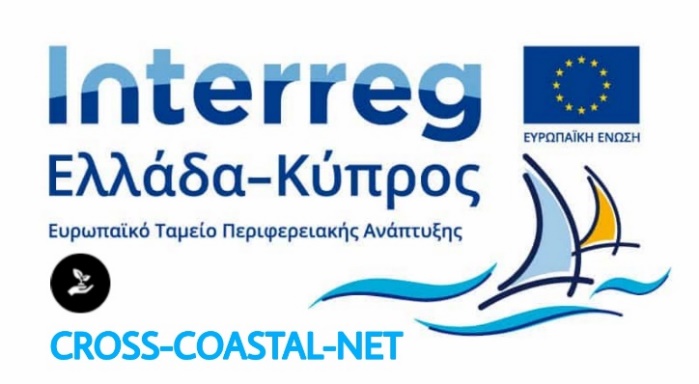 Logo Διοργανωτή ΕταίρουΜικρότερο από την σημαία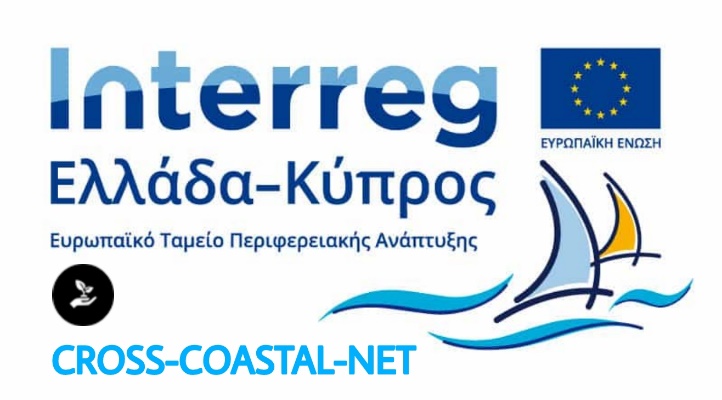 Logo Διοργανωτή ΕταίρουΜικρότερο από την σημαίαΏραΟμιλητήςLogo Διοργανωτή ΕταίρουΜικρότερο από την σημαίαΗμερομηνία: ……………Τόπος: …………..Μη ικανοποιητική	ΆριστηΜη ικανοποιητική	ΆριστηΜη ικανοποιητική	ΆριστηΜη ικανοποιητική	ΆριστηΜη ικανοποιητική	Άριστη12345Μη ικανοποιητικό	ΆριστοΜη ικανοποιητικό	ΆριστοΜη ικανοποιητικό	ΆριστοΜη ικανοποιητικό	ΆριστοΜη ικανοποιητικό	Άριστο12345    Πολύ μικρή       Μικρή          Κατάλληλη      Μεγάλη       Πολύ μεγάλη    Πολύ μικρή       Μικρή          Κατάλληλη      Μεγάλη       Πολύ μεγάλη    Πολύ μικρή       Μικρή          Κατάλληλη      Μεγάλη       Πολύ μεγάλη    Πολύ μικρή       Μικρή          Κατάλληλη      Μεγάλη       Πολύ μεγάλη    Πολύ μικρή       Μικρή          Κατάλληλη      Μεγάλη       Πολύ μεγάλη12345Φτωχές	ΆριστεςΦτωχές	ΆριστεςΦτωχές	ΆριστεςΦτωχές	ΆριστεςΦτωχές	Άριστες12345Φτωχή	ΆριστηΦτωχή	ΆριστηΦτωχή	ΆριστηΦτωχή	ΆριστηΦτωχή	Άριστη12345emailSocial mediaΙστοσελίδαΔημοσίευση‘ΆλλοLogo Διοργανωτή ΕταίρουΜικρότερο από την σημαίαΌνομα - Επώνυμο ΦορέαςemailΥπογραφήΑ/ΑΣχετικό  Παραδο-τέοΕίδος ΔημοσιότηταςΠου και ΠότεΣκοπός Ομάδα στόχουΑριθμός ατόμωνΣχόλια